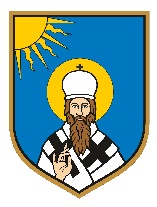      REPUBLIKA HRVATSKAOSJEČKO – BARANJSKA ŽUPANIJA      OPĆINA ŠODOLOVCI          Općinsko vijećeKLASA: 400-04/19-01/1URBROJ: 2121/11-01-20-2Šodolovci, 25. svibnja 2020.g.Temeljem odredbi članka 108. i članka 109. Zakona o proračunu (Narodne novine broj 87/08, 136/12, 15/15), članka 16. Pravilnika o polugodišnjem i godišnjem izvještaju o izvršenju proračuna ( Narodne novine broj 24/13, 102/17 i 1/20) i članka 31. Statuta Općine Šodolovci (Službeni glasnik Općine Šodolovci br. 3/09, 2/13, 7/16 i 4/18), Općinsko vijeće Općine Šodolovci na svojoj 23. sjednici održanoj dana 25. svibnja 2020. godine donosi:GODIŠNJI IZVJEŠTAJ O IZVRŠENJU PRORAČUNA OPĆINE ŠODOLOVCI ZA 2019.g.I. OPĆI DIOOpći dio proračuna čini Račun prihoda i rashoda i Račun financiranja na razini odjeljka ekonomske klasifikacije, a sadrži:Sažetak A. Račun prihoda i rashoda i B. Račun financiranja,A. Račun prihoda i rashoda,B. Račun financiranja. Sažetak A. Računa prihoda i rashoda i B. Računa financiranja sadrži prikaz ukupnih ostvarenih prihoda i primitaka te izvršenih rashoda i izdataka na razini razreda ekonomske klasifikacije.Tablica br. 1: Sažetak A. Računa prihoda i rashoda i B. Računa financiranjaA. Račun prihoda i rashoda iskazuje se u sljedećim tablicama:Prihodi i rashodi prema ekonomskoj klasifikaciji,Prihodi i rashodi prema izvorima financiranjaRashodi prema funkcijskoj klasifikaciji.A. Račun prihoda i rashodaTablica br. 2: Prihodi i rashodi prema ekonomskoj klasifikacijiTablica br. 3: Prihodi i rashodi prema izvorima financiranjaTablica br. 4: Rashodi prema funkcijskoj klasifikacijiB. Račun financiranjaB. Račun financiranja iskazuje se u sljedećim tablicama:Račun financiranja prema ekonomskoj klasifikacijiRačun financiranja prema izvorima financiranja.Tablica br. 5: Račun financiranja prema ekonomskoj klasifikacijiII. POSEBNI DIOPosebni dio proračuna sadrži:izvršenje po organizacijskoj klasifikaciji,izvršenje po programskoj klasifikaciji.Tablica br. 7: Izvršenje po organizacijskoj klasifikacijiTablica br. 8: Izvršenje po programskoj klasifikacijiSukladno članku 4.  stavku 1. Pravilnika o polugodišnjem i godišnjem izvještaju o izvršenju proračuna (Narodne novine br. 24/13, 102/17 i 1/20), Godišnji izvještaj o izvršenju proračuna sadrži:IZVJEŠTAJ o zaduživanju na domaćem i stranom tržištu novca i kapitalaČlanak 1.Mogućnost zaduživanja uzimanjem kredita, zajmova i izdavanjem vrijednosnih papira jedinica lokalne i područne (regionalne) samouprave je propisana člankom 86 Zakona o proračunu (Narodne novine br. 87/08, 136/12 i 15/15).Članak 2.U razdoblju od 01.01.2019.g. do 31.12.2019.g. Općina Šodolovci nije imala novih zaduženja uzimanjem kredita, zajmova i izdavanjem vrijednosnih papira.Sukladno članku 4.  stavku 1. Pravilnika o polugodišnjem i godišnjem izvještaju o izvršenju proračuna (Narodne novine br. 24/13, 102/17 i 1/20), Godišnji izvještaj o izvršenju proračuna sadrži:IZVJEŠTAJo korištenju proračunske zaliheČlanak 1.U proračunu se utvrđuju sredstva za proračunsku zalihu sukladno članku 56. Zakona o proračunu (Narodne novine br. 87/08, 136/12 i 15/15).Sredstva proračunske zalihe koriste se za nepredviđene namjene, za koje u proračunu nisu osigurana sredstva ili za namjene za koje se tijekom godine pokaže da za njih nisu utvrđena dovoljna sredstva jer ih pri planiranju proračuna nije bilo moguće predvidjeti. Članak 2.U razdoblju od 01.01.2019.g. do 31.12.2019.g. Općina Šodolovci je sredstva proračunske zalihe koristila za sljedeće neplanirane rashode:Sukladno članku 4.  stavku 1. Pravilnika o polugodišnjem i godišnjem izvještaju o izvršenju proračuna (Narodne novine br. 24/13, 102/17 i 1/20), Godišnji izvještaj o izvršenju proračuna sadrži:IZVJEŠTAJo danim jamstvima i izdacima po jamstvimaČlanak 1.Davanje jamstva jedinice lokalne i područne (regionalne samouprave) je propisano člankom 91. Zakona o proračunu (Narodne novine br. 87/08, 136/12 i 15/15).Članak 2.U razdoblju od 01.01.2019.g. do 31.12.2019.g. Općina Šodolovci nije davala nova jamstva i suglasnosti za zaduživanje niti je u istom razdoblju bilo izdataka po danim jamstvima.SADRŽAJ:ZAKONSKA OBVEZA ………………………………………………………………………………………..2OBRAZLOŽENJE OPĆEG I POSEBNOG DIJELA PRORAČUNA………………………………..2       3.   STANJE NENAPLAĆENIH POTRAŽIVANJA I               NEPODMIRENIH DOSPJELIH OBVEZA……………………………………………………………12ZAKONSKA OBVEZAZakonom o proračunu (Narodne novine br. 87/08, 136/12 i 15/15) propisana je obveza izrade i podnošenja Godišnjeg izvještaja o izvršenju proračuna načelniku do 01. svibnja tekuće proračunske godine, a predstavničkom tijelu na donošenje do 01. lipnja tekuće proračunske godine za prethodnu godinu.Pravilnik o polugodišnjem i godišnjem izvještaju o izvršenju proračuna (Narodne novine br. 24/13, 102/17 i 1/20; u daljnjem tekstu Pravilnik ) propisuje sadržaj i obveznike izrade Godišnjeg izvještaja o izvršenju proračuna. Sukladno članku 4. Pravilnika, Godišnji izvještaj o izvršenju proračuna sadrži:Opći dio proračuna koji čini Račun prihoda i rashoda i Račun financiranja na razini odjeljka ekonomske klasifikacije,Posebni dio proračuna po organizacijskoj i programskoj klasifikaciji te razini odjeljka ekonomske klasifikacije,Izvještaj o zaduživanju na domaćem i stranom tržištu novca i kapitala,Izvještaj o korištenju proračunske zalihe,Izvještaj o danim  jamstvima i izdacima po jamstvima, Obrazloženje ostvarenja prihoda i primitaka, rashoda i izdataka.OBRAZLOŽENJE OPĆEG I POSEBNOG DIJELA PRORAČUNAPlan Proračuna Općine Šodolovci za 2019. godinu usvojen je na 14. sjednici Općinskog Vijeća dana 21. prosinca 2018. godine u ukupnom iznosu od 9.086.790,51 kn.I. Izmjene i dopune Proračuna Općine Šodolovci za 2019. godinu usvojene su na 19. sjednici Općinskog Vijeća dana 25. listopada 2019. godine u ukupnom iznosu od 7.130.923,58 kn.II. Izmjene i dopune Proračuna Općine Šodolovci za 2019. godinu usvojene su na 20. sjednici Općinskog Vijeća dana 16. prosinca 2019. godine u ukupnom iznosu od 7.144.089,52 kn.Prema Godišnjem izvještaju o izvršenju Proračuna Općine Šodolovci za 2019.g. Proračun je izvršen kako slijedi:Prihodi poslovanja i prihodi od prodaje nefinancijske imovine ostvareni su u iznosu od 5.343.731,20 kn dok su rashodi poslovanja i rashodi za nabavu nefinancijske imovine izvršeni u iznosu od 4.994.700,02 kn. Stavljanjem u odnos ostvarenih prihoda i izvršenih rashoda na dan 31.12.2019.g. ostvaren je višak prihoda razdoblja u iznosu od 349.031,18 kn.Raspoloživa sredstva iz prethodnih godina (rezultat poslovanja na dan 31.12.2018.g.) u iznosu od 1.697.489,74 kn umanjena za iznos korekcije financijskog rezultata tijekom 2019.g. (14.537,27 kn) i višak prihoda razdoblja (višak prihoda na dan 31.12.2019.g.) u iznosu od 349.031,18 kn čine preneseni višak prihoda i primitaka raspoloživ na dan 31.12.2019.g. u iznosu od 2.031.983,65 kn.Prihode poslovanja Općine Šodolovci čine:Prihodi od poreza (skupina 61),Pomoći iz inozemstva (darovnice) i od subjekata unutar općeg proračuna (skupina 63),Prihodi od imovine (skupina 64),Prihodi od upravnih i administrativnih pristojbi, pristojbi po posebnim propisima i naknada (skupina 65),Prihodi od prodaje proizvoda i robe te pruženih usluga i prihodi od donacija (skupina 66)Kazne, upravne mjere i ostali prihodi (skupina 68).Prihode od prodaje nefinancijske imovine Općine Šodolovci čine:Prihodi od prodaje neproizvedene imovine (skupina 71).U sljedećem grafičkom prikazu daje se pregled planiranih i ostvarenih prihoda poslovanja na dan 31.12.2019.g. sa usporednim prikazom ostvarenja prihoda poslovanja u istom razdoblju 2018.g.Grafički prikaz br. 1: Pregled planiranih i ostvarenih prihoda poslovanja Općine Šodolovci na dan 31.12.2019.g.  s usporednim prikazom ostvarenja za isto razdoblje prethodne godineIz grafičkog prikaza br. 1 vidljivo je da najveći udio u prihodima poslovanja čine prihodi od poreza odnosno 71 % dok najmanji udio se odnosi na prihode od kazni, upravne mjere i ostale prihode. Prihodi od poreza (skupina 61) ostvareni su u iznosu od 3.433.074,94 kn dok su u istom razdoblju prethodne godine ostvareni u iznosu od 3.389.021,97 kn. Najveći udio u prihodima od poreza se odnosi na prihode od poreza i prireza na dohodak, a iste čine sredstva od fiskalnog izravnanja s računa poreza i prireza na dohodak (2.799.360,09 kn) i sredstva od poreza i prireza na dohodak od nesamostalnog rada, samostalnih djelatnosti, imovine i imovinskih prava, kapitala i po godišnjoj prijavi (660.232,05 kn). Prethodno navedeni iznos ostvarenih prihoda od poreza i prireza na dohodak potrebno je umanjiti za 219.990,82 kn povrata poreza i prireza na dohodak po godišnjoj prijavi iz čega proizlazi da su prihodi od poreza i prireza na dohodak ostvareni u iznosu od 3.239.601,32 kn. Uz prihode od poreza i prireza na dohodak ostvareni su i prihodi od poreza na imovinu u iznosu od 188.946,22 kn kao i prihodi od poreza na robu i usluge u iznosu od 4.527,40 kn.Prihodi od pomoći iz inozemstva (darovnice) i od subjekata unutar općeg proračuna (skupina 63) su u 2019.g. ostvareni u iznosu od 747.778,49 kn, a odnose se na tekuće pomoći iz županijskog proračuna (naknada za troškove ogrjeva i sufinanciranje troškova provedbe izbora za članove vijeća i predstavnika nacionalnih manjina) u  iznosu od 28.750,00 kn, tekuće pomoći iz državnog proračuna  u iznosu od 349.333,85 kn (sredstva pomoći za naknadu štete uzrokovane prirodnom nepogodom i sredstva pomoći za projekt rekonstrukcije centralnog parka u naselju Silaš), tekuće pomoći od izvanproračunskih korisnika u iznosu od 12.221,56 kn, a odnose se na sredstva za provedbu stručnog osposobljavanja za rad bez zasnivanja radnog odnosa od strane Hrvatskog zavoda za zapošljavanje, kapitalne pomoći iz državnog proračuna u iznosu od 347.273,08 kn, a odnose se na nadoknadu sredstava za provedbu projekta Energetske obnove društvenog doma u naselju Ada kao i projekte nabave mini bagera i rekonstrukcije javne rasvjete u naselju Palača – I. faza. Prihodi od imovine (skupina 64) ostvareni su iznosu 307.209,19 kn dok su u prethodnoj godini ostvareni u iznosu od 475.438,11 kn.  U okviru skupine 64 evidentiraju se prihodi od naknada za koncesiju za poljoprivredno zemljište te odvoz komunalnog otpada, prihodi od zakupa poslovnih prostora, prava služnosti, pokretne prodaje, naknade za zadržavanje nezakonito izgrađene zgrade u prostoru kao i od kamata na dane zajmove trgovačkim društvima. Prihodi od upravnih i administrativnih pristojbi, pristojbi po posebnim propisima i naknada (skupina 65) su ostvareni u iznosu od 276.600,37 kn odnosno za 18,23% manje u odnosu na prethodnu godinu. Ovu skupinu prihoda čine prihodi od vodnog gospodarstva, doprinosa za šume, komunalnog doprinosa, komunalne naknade, pravo služnosti i ostale pristojbe. Značajnije odstupanje u ostvarenju ovih prihoda u 2019.g. u odnosu na 2018.g. vidljivo je na stavkama doprinosa za šume i vodnog gospodarstva. Kazne, upravne mjere i ostali prihodi (skupina 68) su ostvareni u iznosu od 8.776,30 kn dok su prethodne godine ostvareni u iznosu od 3.975,54 kn. Ostvareni iznos prihoda u skupini 68 se odnosi na prihode od pasivne kamate kao kamata na provedene ovrhe za neplaćenu komunalnu naknadu i zakup općinskog državnog poljoprivrednog zemljišta. Prihodi od prodaje nefinancijske imovine ostvareni su u iznosu od 535.129,15 kn, a odnose se isključivo na prihode od prodaje državnog poljoprivrednog zemljišta.Sljedeći grafički prikaz daje pregled planiranih i ostvarenih rashoda poslovanja na dan 31.12.2019.g. sa usporednim prikazom ostvarenih rashoda za isto razdoblje prethodne godine.Grafički prikaz br. 2: Pregled planiranih i ostvarenih rashoda poslovanja na dan 31.12.2019.g. sa usporednim prikazom ostvarenih rashoda za isto razdoblje prethodne godine.Najveći udio u ukupno ostvarenim rashodima poslovanja na dan 31.12.2019.g. se odnosi na materijalne rashode, a isti su u 2019.g. ostvareni u iznosu od 1.889.816,41 kn odnosno za 14,45 % više u odnosu na prethodnu godinu.  Materijalne rashode čine naknade troškova zaposlenima (službena putovanja, naknade za prijevoz na posao i s posla, stručno usavršavanje službenika), rashodi za materijal i energiju (uredski materijal, rashodi za električnu energiju, materijal i dijelovi za tekuće i investicijsko održavanje, sitni inventar), rashodi za usluge (usluge telefona, Internet, poštarina, tekuće i investicijsko održavanje, promidžba i informiranje, komunalne usluge, zakupnine i najamnine, intelektualne usluge, računalne usluge), naknade troškova osobama izvan radnog odnosa (stručno osposobljavanje za rad bez zasnivanja radnog odnosa), ostali nespomenuti rashodi poslovanja (naknade za rad predstavničkog tijela, premije osiguranja, reprezentacija, pristojbe i naknade, ostali nespomenuti rashodi poslovanja).Rashodi za zaposlene su ostvareni u iznosu od 645.814,57 kn odnosno za 42,42% manje u odnosu na prethodnu godinu budući da tijekom 2019.g. nije bilo provedbe programa javnih radova.Financijski rashodi su ostvareni u iznosu od 10.779,49 kn, a najvećim dijelom se odnose  na usluge platnog prometa.Pomoći dane u inozemstvo i unutar opće države čine 1,00 % ukupno ostvarenih rashoda poslovanja, a odnose se na sufinanciranje dječjeg vrtića, financiranje predškole za djecu koja istu pohađaju u vrtićima Regoč i Mali Princ te financiranje rada Doma zdravlja u Šodolovcima (rashodi za električnu energiju, telefon, Internet).Naknade građanima i kućanstvima na temelju osiguranja i druge naknade izvršeni su u iznosu od 394.323,54 kn. Ovi rashodi se odnose na pomoći obiteljima odnosno kućanstvima u vidu jednokratnih novčanih pomoći, ali i naknade u naravi kao što je sufinanciranje cijene prijevoza za učenike srednjih škola i sl.Ostali rashodi su ostvareni u iznosu od 322.568,75 kn, a odnose se na tekuće donacije vjerskim zajednicama, političkim strankama, udrugama, sportskim društvima te humanitarnim organizacijama. Sljedeći grafički prikaz daje pregled ostvarenih i planiranih rashoda za nabavu nefinancijske imovine na dan 31.12.2019. g.  sa usporednim prikazom ostvarenih rashoda u istom razdoblju prethodne godine. Grafički prikaz br. 3: Pregled planiranih i ostvarenih rashoda za nabavu nefinancijske imovine na dan 31.12.2019.g. sa usporednim prikazom ostvarenih rashoda za isto razdoblje prethodne godine.Rashodi za nabavu nefinancijske imovine ostvareni su u iznosu od 1.700.826,21 kn, a najveći udio u istima se odnosi na ostvarenje rashoda za nabavu proizvedene dugotrajne imovine (56,00 %).Rashodi za nabavu proizvedene dugotrajne imovine su ostvareni u iznosu od 947.248,08 kn, a odnose se na građevinske objekte, postrojenja i opremu, prijevozna sredstva, višegodišnje nasade i osnovno stado te nematerijalnu proizvedenu imovinu.  Rashodi za građevinske objekte su izvršeni u iznosu od 307.785,35 kn, a odnose se na izgradnju otresnica u naseljima Palača, Petrova Slatina, Paulin Dvor i Šodolovci, plaćanje lokalnog doprinosa po Zahtjevima Hrvatskih voda za izgradjeni regionalni vodoopskrbni sustav, rashodi za izradu sjenica sa stolom i dvije klupe, izgradnju objekta za smještaj vozila i radnih strojeva u vlasništvu Općine i izradu ograde oko groblja u Koprivni. Rashodi za nabavu postrojenja i opreme su izvršeni u iznosu od 580.871,59 kn, a odnose se na rashode za unutrašnje uređenje prostorija u zgradi Općine sa nabavom potrebnog uredskog namještaja, nabava i ugradnja klima uređaja u društvenim domovima u naseljima Ada, Silaš i Petrova Slatina, rashodi za nabavu traktorske kranske kosilice, mini bagera, cinčanih kontejnera, ralice za snijeg i komunalnog rasipača soli. Rashodi za višegodišnje nasade su izvršeni u iznosu od 58.591,14 kn, a odnose se na ozelenjavanje javnih površina. Rashodi za dodatna ulaganja na nefinancijskoj imovini su ostvareni u iznosu od 753.578,13 kn, a odnose se na rashode pribavljanja dokumentacije za projekt Energetske obnove Društvenog doma u Adi, rekonstrukciju drugog dijela krovišta zgrade Društvenog doma u Koprivni, rekonstrukciju javne rasvjete u naselju Palača – I. FAZA i uređenje centralnog parka u naselju Silaš.Kao što je prethodno navedeno Opći dio Proračuna osim sažetka A. Račun prihoda i rashoda čini i sažetak B. Račun financiranja. Račun financiranja daje pregled ostvarenih primitaka i izdataka. U promatranom razdoblju nije bilo ostvarenih primitaka kao ni izvršenih izdataka. Posebni dio Proračuna u Godišnjem izvještaju o izvršenju proračuna analizira se kroz organizacijsku i programsku klasifikaciju. Iz organizacijske klasifikacije je vidljivo da Proračun Općine Šodolovci ima dva razdjela: Predstavnička i izvršna tijela te Jedinstveni upravni  odjel unutar kojih su istoimene glave budući da Općina nema proračunske korisnike. Sljedeći grafički prikazi daju pregled izvršenih rashoda na dan 31.12.2019. g. po organizacijskoj i programskoj klasifikaciji. Grafički prikaz br. 4: Pregled planiranih i ostvarenih rashoda na dan 31.12.2019.g. po programima unutar razdjela 001 Predstavnička i izvršna tijelaIz grafičkog prikaza br. 4 vidljivo je da razdjel 001 Predstavnička i izvršna tijela sadrži ukupno tri programa, a ukupni rashodi izvršeni u ovom razdjelu iznose 459.725,92 kn.Program 1001 Redovan rad predstavničkog tijela izvršen je u ukupnom iznosu od 81.181,08 kn, a sadrži sljedeće aktivnosti:Aktivnost A100101 Naknade za rad članova predstavničkog tijelaAktivnost A100102 Financiranje političkih stranaka i vijećnika liste grupe biračaProgram 1002 Redovan rad izvršnog tijela izvršen je u ukupnom  iznosu od 314.549,24 kn, a sadrži sljedeće aktivnosti:A100201 Poslovanje ureda načelnikaA100202 Članarina za lokalnu akcijsku grupu Vuka-DunavA100203 Proslava dana OpćineA100204 Proračunska zalihaProgram 1003 Upravljanje imovinom izvršen je u ukupnom iznosu od 63.995,60 kn, a sadrži sljedeće aktivnosti:A100301 Stjecanje nefinancijske imovineGrafički prikaz br. 5: Pregled planiranih i ostvarenih rashoda na dan 31.12.2019.g. po programima unutar razdjela 002 Jedinstveni upravni odjelGrafički prikaz br. 5 prikazuje četrnaest programa koji se nalaze unutar Razdjela 002 Jedinstveni upravni odjel. Ukupni rashodi ostvareni u spomenutom razdjelu iznose 4.531.849,10 kn.Program 2001 Mjere i aktivnosti za osiguranje rada iz djelokruga Jedinstvenog upravnog odjela izvršen je u ukupnom iznosu od 790.044,08 kn, a sadrži sljedeće aktivnosti:Aktivnost A200101 Stručno, administrativno i tehničko osoblje,Aktivnost A200102 Redovni rashodi poslovanja javne uprave i administracije,Aktivnost A200103 Rashodi za osobe izvan radnog odnosa,Aktivnost A200104 Rashodi provedbe programa javnih radova.Program 2002 Održavanje objekata i uređaja komunalne infrastrukture je izvršen u iznosu od 1.642.494,21 kn, a sadrži sljedeće aktivnosti:Aktivnost A200201 	Održavanje javne rasvjete,Aktivnost A200202 Održavanje i uređenje javnih zelenih površina,Aktivnost A200203 Održavanje groblja,Aktivnost A200204 Održavanje građevina, uređaja i predmeta javne namjene,Aktivnost A200205 Održavanje nerazvrstanih cesta, Aktivnost A200206 Održavanje građevina javne odvodnje oborinskih voda.Program 2003 Izgradnja objekata i uređaja komunalne infrastrukture je izvršen u iznosu od 1.089.555,67 kn, a sadrži sljedeće aktivnosti:Aktivnost K200301 Javna rasvjeta,Aktivnost K200303 Javne prometne površine na kojima nije dopušten promet motornih vozila,Aktivnost K200305 Javne zelene površine,Aktivnost K200306 Građevine i uređaji javne namjene,Aktivnost K200307 Groblja i krematoriji na grobljima,Aktivnost K200308 Građevine namijenjene obavljanju javnog prijevoza.Program 2004 Zaštita okoliša je izvršen u iznosu od 67.141,06 kn, a sadrži sljedeće aktivnosti:Aktivnost A200401 Zbrinjavanje otpada.Program 2005 Zaštita životinja je izvršen u iznosu od 37.500,00 kn, a sadrži sljedeće aktivnosti:Aktivnost A200501 Mjere i aktivnosti za osiguranje zaštite životinja. Program 2006 Potpora poljoprivredi je izvršen u iznosu od 59.562,50 kn, a sadrži sljedeće aktivnosti:Aktivnost A200601 Uređenje poljskih puteva, Aktivnost A200602 Ostale mjere za poticanje poljoprivrede.Program 2008 Socijalna skrb je izvršen u iznosu od 110.450,00 kn, a sadrži sljedeće aktivnosti:Aktivnost A200801 Jednokratne pomoći,Aktivnost A200802 Troškovi stanovanja, Aktivnost A200803 Naknada za troškove ogrjeva, Aktivnost A200804 Naknade u naravi socijalno ugroženim kućanstvima.Program 2009 Prostorno uređenje i unapređenje stanovanja je izvršen u iznosu od 63.881,93 kn, a sadrži sljedeće aktivnosti:Aktivnost A200901 Božićni i novogodišnji poklon paketići,Aktivnost A200902 Naknade za novorođenu djecu,Aktivnost A200903 Naknade građanima u naravi. Program 2010 Obrazovanje je izvršen u iznosu od 246.941,00 kn, a sadrži sljedeće aktivnosti:Aktivnost A201001 Predškolsko obrazovanje,Aktivnost A201002 Osnovnoškolsko obrazovanje,Aktivnost A201003 Srednjoškolsko obrazovanje, Aktivnost A201004 Visoko obrazovanje.Program 2011 Razvoj sporta i rekreacije je izvršen u iznosu od 4.000,00 kn, a sadrži sljedeće aktivnosti:Aktivnost A201101 Poticanje sportskih aktivnosti.Program 2012 Promicanje kulture je izvršen u iznosu od 58.772,85 kn, a sadrži sljedeće aktivnosti:Aktivnost A201201 Poticanje kulturnih aktivnostiProgram 2013 Zdravstvo je izvršen u iznosu od 73.337,05 kn,  a sadrži sljedeće aktivnosti:Aktivnost A201301 Rad zdravstvene ambulante Šodolovci,Aktivnost A201302 Mjere i aktivnosti za zaštitu zdravlja.Program 2014 Razvoj sustava civilne zaštite je izvršen u iznosu od 154.000,00 kn, a sadrži sljedeće aktivnosti:Aktivnost A201401 Redovna djelatnost JVP i DVD,Aktivnost A201402 Redovna djelatnost civilne zaštite. Program 2015 Razvoj civilnog društva je izvršen u iznosu od 134.168,75 kn, a sadrži sljedeće aktivnosti:Aktivnost A201501 Humanitarno-socijalne udruge,Aktivnost A201502 Vjerske zajednice,Aktivnost A201503 Zaštita i promicanje prava i interesa osoba s invaliditetom,Aktivnost A201504 Zaštita prava nacionalnih manjina. 3. STANJE NENAPLAĆENIH POTRAŽIVANJA I NEPODMIRENIH DOSPJELIH     OBVEZA NA DAN 31.12.2019.G.Na kraju izvještajnog razdoblja (stanje na dan 31.12.2019.g.) ukupne obveze iznose 174.519,11 kn, a od toga nepodmirene dospjele obveze iznose 4.634,40 kn.Stanje potraživanja na dan 31.12.2019.g.:Depoziti, jamčevni polozi i potraživanja od zaposlenih te za više plaćene poreze i ostalo (24.808,75 kn)Potraživanja za dane zajmove (50.000,00 kn)Dionice i udjeli u glavnici (20.000,00 kn)Potraživanja za prihode poslovanja (789.519,18 kn)Potraživanja od prodaje nefinancijske imovine (4.468.176,30 kn)Izvršenje 2018.Izvorni plan 2019.Izvršenje 2019.Indeks  3/1Indeks  3/2A. RAČUN PRIHODA I RASHODA123456 Prihodi poslovanja5.662.841,046.129.481,744.808.602,0584,9278,45%7 Prihodi od prodaje nefinancijske imovine476.991,87500.000,00535.129,15112,19107,03% UKUPNI PRIHODI6.139.832,916.629.481,745.343.731,2087,0380,61%3 Rashodi poslovanja3.427.995,893.957.260,143.293.873,8196,0983,24%4 Rashodi za nabavu nefinancijske imovine1.941.774,263.186.829,381.700.826,2187,5953,37% UKUPNI RASHODI5.369.770,157.144.089,524.994.700,0293,0269,91% VIŠAK / MANJAK770.062,76-514.607,78349.031,1845,33-67,82%B. RAČUN ZADUŽIVANJA / FINANCIRANJA8 Primici od financijske imovine i zaduživanja40.000,000,000,000,00%0,00%5 Izdaci za financijsku imovinu i otplate zajmova50.000,000,000,00 NETO ZADUŽIVANJE-10.000,000,000,000,00%0,00% UKUPNI DONOS VIŠKA / MANJKA IZ PRETHODNE(IH) GODINA0,001.697.489,741.697.489,74 VIŠAK / MANJAK IZ PRETHODNE(IH) GODINE KOJI ĆE SE POKRITI / RASPOREDITI0,00514.607,780,000,00%0,00%VIŠAK / MANJAK + NETO ZADUŽIVANJE / FINANCIRANJE + KORIŠTENO U PRETHODNIM GODINAMA REZULTAT GODINE0,000,00349.031,180,00%0,00%Račun / opisIzvršenje 2018.Izvorni plan 2019.Izvršenje 2019.Indeks  3/1Indeks  3/2A. RAČUN PRIHODA I RASHODA123456 Prihodi poslovanja5.662.841,046.129.481,744.808.602,0584,9278,45%61 Prihodi od poreza3.389.021,973.679.663,283.433.074,94101,3093,30%611 Porez i prirez na dohodak3.100.197,823.401.045,313.239.601,32104,5095,25%6111 Porez i prirez na dohodak od nesamostalnog rada2.843.902,853.130.788,05110,090,00%6112 Porez i prirez na dohodak od samostalnih djelatnosti200.497,39168.035,2183,810,00%6113 Porez i prirez na dohodak od imovine i imovinskih prava20.333,1234.997,82172,120,00%6114 Porez i prirez na dohodak od kapitala15.244,3131.393,29205,930,00%6115 Porez i prirez na dohodak po godišnjoj prijavi221.573,4494.377,7742,590,00%6117 Povrat poreza i prireza na dohodak po godišnjoj prijavi-201.353,29-219.990,82109,260,00%613 Porezi na imovinu280.930,95270.000,00188.946,2267,2669,98%6134 Povremeni porezi na imovinu280.930,95188.946,2267,260,00%614 Porezi na robu i usluge7.893,208.617,974.527,4057,3652,53%6142 Porez na promet7.872,453.909,4349,660,00%6145 Porezi na korištenje dobara ili izvođenje aktivnosti20,75617,972.978,170,00%63 Pomoći iz inozemstva i od subjekata unutar općeg proračuna1.506.586,131.642.608,25747.778,4949,6345,52%633 Pomoći proračunu iz drugih proračuna823.380,031.221.805,62725.356,9388,1059,37%6331 Tekuće pomoći proračunu iz drugih proračuna38.380,03378.083,85985,110,00%6332 Kapitalne pomoći proračunu iz drugih proračuna785.000,00347.273,0844,240,00%634 Pomoći od izvanproračunskih korisnika683.206,10420.802,6322.421,563,285,33%6341 Tekuće pomoći od izvanproračunskih korisnika683.206,1012.221,561,790,00%6342 Kapitalne pomoći od izvanproračunskih korisnika0,0010.200,000,000,00%64 Prihodi od imovine475.438,11429.037,67307.209,1964,6271,60%641 Prihodi od financijske imovine0,00500,00162,800,0032,56%6419 Ostali prihodi od financijske imovine0,00162,800,000,00%642 Prihodi od nefinancijske imovine473.971,48427.037,67307.046,3964,7871,90%6421 Naknade za koncesije362.300,12218.055,9060,190,00%6422 Prihodi od zakupa i iznajmljivanja imovine87.132,9674.629,5985,650,00%6423 Naknada za korištenje nefinancijske imovine5.200,004.400,0084,620,00%6429 Ostali prihodi od nefinancijske imovine19.338,409.960,9051,510,00%643 Prihodi od kamata na dane zajmove1.466,631.500,000,000,00%65 Prihodi od upravnih i administrativnih pristojbi, pristojbi po posebnim propisima i naknada287.819,29338.272,54276.600,3796,1081,77%651 Upravne i administrativne pristojbe48.304,2945.004,2945.004,2993,17100,00%6512 Županijske, gradske i općinske pristojbe i naknade3.300,000,006514 Ostale pristojbe i naknade45.004,2945.004,29100,000,00%652 Prihodi po posebnim propisima72.687,18124.018,2574.004,12101,8159,67%6522 Prihodi vodnog gospodarstva47.703,222.485,875,210,00%6524 Doprinosi za šume24.983,9671.518,25286,260,00%653 Komunalni doprinosi i naknade166.827,82169.250,00157.591,9694,4693,11%6531 Komunalni doprinosi38.341,0623.897,1662,330,00%6532 Komunalne naknade128.486,76133.694,80104,050,00%66 Prihodi od prodaje proizvoda i robe te pruženih usluga i prihodi od donacija0,0034.900,0035.162,760,00100,75%661 Prihodi od prodaje proizvoda i robe te pruženih usluga0,0034.900,0035.162,760,00100,75%6615 Prihodi od pruženih usluga0,0035.162,760,000,00%68 Kazne, upravne mjere i ostali prihodi3.975,545.000,008.776,30220,76175,53%683 Ostali prihodi3.975,545.000,008.776,30220,76175,53%6831 Ostali prihodi3.975,548.776,30220,760,00%7 Prihodi od prodaje nefinancijske imovine476.991,87500.000,00535.129,15112,19107,03%71 Prihodi od prodaje neproizvedene dugotrajne imovine476.991,87500.000,00535.129,15112,19107,03%711 Prihodi od prodaje materijalne imovine - prirodnih bogatstava476.991,87500.000,00535.129,15112,19107,03%7111 Zemljište476.991,87535.129,15112,190,00%3 Rashodi poslovanja3.427.995,893.957.260,143.293.873,8196,0983,24%31 Rashodi za zaposlene1.121.533,00673.962,06645.814,5757,5895,82%311 Plaće (Bruto)918.484,91523.522,40498.680,6354,2995,25%3111 Plaće za redovan rad918.484,91498.680,6354,290,00%312 Ostali rashodi za zaposlene45.068,0766.251,9965.051,99144,3498,19%3121 Ostali rashodi za zaposlene45.068,0765.051,99144,340,00%313 Doprinosi na plaće157.980,0284.187,6782.081,9551,9697,50%3132 Doprinosi za obvezno zdravstveno osiguranje142.365,3182.081,9557,660,00%3133 Doprinosi za obvezno osiguranje u slučaju nezaposlenosti15.614,710,0032 Materijalni rashodi1.651.269,142.273.722,291.889.816,41114,4583,12%321 Naknade troškova zaposlenima41.495,5059.196,2034.211,9182,4557,79%3211 Službena putovanja2.732,000,003212 Naknade za prijevoz, za rad na terenu i odvojeni život34.776,0027.791,9179,920,00%3213 Stručno usavršavanje zaposlenika3.987,502.250,0056,430,00%3214 Ostale naknade troškova zaposlenima0,004.170,000,000,00%322 Rashodi za materijal i energiju268.089,32284.733,55253.478,7094,5589,02%3221 Uredski materijal i ostali materijalni rashodi15.323,2415.217,3699,310,00%3223 Energija224.191,61202.717,6690,420,00%3224 Mat. I dijelovi za tekuće i investicijsko održavanje3.670,560,003225 Sitni inventar i auto gume24.903,9135.543,68142,720,00%323 Rashodi za usluge1.187.464,451.642.288,001.378.231,25116,0783,92%3231 Usluge telefona, pošte i prijevoza31.632,4136.801,23116,340,00%3232 Usluge tekućeg i investicijskog održavanja213.217,79177.247,8383,130,00%3233 Usluge promidžbe i informiranja16.836,6437.973,00225,540,00%3234 Komunalne usluge677.870,64889.947,49131,290,00%3235 Zakupnine i najamnine11.572,8313.253,25114,520,00%3236 Zdravstvene i veterinarske usluge8.190,0044.080,00538,220,00%3237 Intelektualne i osobne usluge127.526,8057.649,8445,210,00%3238 Računalne usluge54.774,5075.938,49138,640,00%3239 Ostale usluge45.842,8445.340,1298,900,00%324 Naknade troškova osobama izvan radnog odnosa4.731,7015.866,1610.223,90216,0764,44%3241 Naknade troškova osobama izvan radnog odnosa4.731,7010.223,90216,070,00%329 Ostali nespomenuti rashodi poslovanja149.488,17271.638,38213.670,65142,9378,66%3291 Naknade za rad predstavničkih i izvršnih tijela, povjerenstava i slično69.782,04106.781,08153,020,00%3292 Premije osiguranja9.260,338.979,7796,970,00%3293 Reprezentacija3.597,9049.706,991.381,560,00%3294 Članarine i norme0,003.306,000,000,00%3295 Pristojbe i naknade880,089.073,381.030,970,00%3299 Ostali nespomenuti rashodi poslovanja65.967,8235.823,4354,300,00%34 Financijski rashodi8.826,7513.020,0010.779,49122,1282,79%343 Ostali financijski rashodi8.826,7513.020,0010.779,49122,1282,79%3431 Bankarske usluge i usluge platnog prometa8.479,4110.747,50126,750,00%3433 Zatezne kamate347,3431,999,210,00%36 Pomoći dane u inozemstvo i unutar općeg proračuna79.228,8591.000,0030.571,0538,5933,59%363 Pomoći unutar općeg proračuna1.000,0050.000,000,000,00%366 Pomoći proračunskim korisnicima drugih proračuna78.228,8541.000,0030.571,0539,0874,56%3661 Tekuće pomoći proračunskim korisnicima drugih proračuna78.228,8530.571,0539,080,00%37 Naknade građanima i kućanstvima na temelju osiguranja i druge naknade288.565,30467.394,54394.323,54136,6584,37%372 Ostale naknade građanima i kućanstvima iz proračuna288.565,30467.394,54394.323,54136,6584,37%3721 Naknade građanima i kućanstvima u novcu171.848,83150.450,0087,550,00%3722 Naknade građanima i kućanstvima u naravi116.716,47243.873,54208,950,00%38 Ostali rashodi278.572,85438.161,25322.568,75115,7973,62%381 Tekuće donacije278.572,85408.161,25322.568,75115,7979,03%3811 Tekuće donacije u novcu278.572,85322.568,75115,790,00%385 Izvanredni rashodi0,0030.000,000,000,000,00%4 Rashodi za nabavu nefinancijske imovine1.941.774,263.186.829,381.700.826,2187,5953,37%41 Rashodi za nabavu neproizvedene imovine105.625,000,00412 Nematerijalna imovina105.625,000,004126 Ostala nematerijalna imovina105.625,000,0042 Rashodi za nabavu proizvedene dugotrajne imovine1.251.153,611.307.223,21947.248,0875,7172,46%421 Građevinski objekti560.783,69648.019,23307.785,3554,8847,50%4213 Ceste, željeznice i ostali prometni objekti353.193,7559.562,5016,860,00%4214 Ostali građevinski objekti207.589,94248.222,85119,570,00%422 Postrojenja i oprema203.720,24585.871,59580.871,59285,1399,15%4221 Uredska oprema i namještaj95.098,6121.343,7522,440,00%4222 Komunikacijska oprema1.635,000,004223 Oprema za održavanje i zaštitu74.361,6393.159,15125,280,00%4225 Instrumenti, uređaji i strojevi32.625,000,004227 Uređaji, strojevi i oprema za ostale namjene466.368,690,000,00%423 Prijevozna sredstva372.500,000,004231 Prijevozna sredstva u cestovnom prometu372.500,000,00425 Višegodišnji nasadi i osnovno stado49.774,6873.332,3958.591,14117,7179,90%4251 Višegodišnji nasadi49.774,6858.591,14117,710,00%426 Nematerijalna proizvedena imovina64.375,000,004263 Umjetnička,literarna i znanstvena djela55.000,000,004264 Ostala nematerijalna proizvedena imovina9.375,000,0045 Rashodi za dodatna ulaganja na nefinancijskoj imovini584.995,651.879.606,17753.578,13128,8240,09%451 Dodatna ulaganja na građevinskim objektima436.227,911.602.056,17478.653,13109,7329,88%4511 Dodatna ulaganja na građevinskim objektima436.227,91478.653,13109,730,00%452 Dodatna ulaganja na postrojenjima i opremi69.012,500,004521 Dodatna ulaganja na postrojenima i opremi69.012,500,00454 Dodatna ulaganja za ostalu nefinancijsku imovinu79.755,24277.550,00274.925,00344,7199,05%4541 Dodatna ulaganja za ostalu nefinancijsku imovinu79.755,24274.925,00344,710,00%Račun / opisIzvršenje 2018.Izvorni plan 2019.Izvršenje 2019.Indeks  3/1Indeks  3/2PRIHODI I RASHODI PREMA IZVORIMA FINANCIRANJA12345 SVEUKUPNI PRIHODI6179832,916.629.481,745.343.731,2086,4780,61%Izvor 1. OPĆI PRIHODI I PRIMICI3.627.925,793.847.367,573.596.505,4299,1393,48%Izvor 1.1. PRIHODI OD POREZA3.679.663,283.433.074,940,00%93,30%Izvor 1.2. PRIHODI OD FINANCIJSKE IMOVINE2.000,00162,800,00%8,14%Izvor 1.3. PRIHODI OD NEFINANCIJSKE IMOVINE165.704,29163.267,680,00%98,53%Izvor 1.3.1 PRIHODI OD ZAKUPA POSLOVNOG PROSTORA31.300,0031.262,760,00%99,88%Izvor 1.3.2 PRIHODI OD NAKNADE ZA POKRETNU PRODAJU I PRAVO PUTA53.404,2953.304,290,00%99,81%Izvor 1.3.3 PRIHODI OD ZAKUPA OPĆINSKOG POLJOP. ZEMLJIŠTA36.000,0031.145,310,00%86,51%Izvor 1.3.4 PRIHODI OD OSTALIH KONCESIJA40.000,0038.779,020,00%96,95%Izvor 3. VLASTITI PRIHODI50.000,00781,000,00%1,56%Izvor 3.1. PRIHODI OD NAKNADE ZA TROŠKOVE DISTRIBUCIJE VODE50.000,00781,000,00%1,56%Izvor 4. PRIHODI ZA POSEBNE NAMJENE1.046.147,781.089.505,92998.666,2995,4691,66%Izvor 4.1. KOMUNALNA NAKNADA129.250,00133.694,800,00%103,44%Izvor 4.2. KOMUNALNI DOPRINOS40.000,0023.897,160,00%59,74%Izvor 4.3. ŠUMSKI DOPRINOS71.518,2571.518,250,00%100,00%Izvor 4.4. PRIHODI OD LEGALIZACIJE30.000,009.960,900,00%33,20%Izvor 4.5. PRIHOD OD PRODAJE DRŽ. POLJOP. ZEMLJIŠTA500.000,00535.129,150,00%107,03%Izvor 4.6. PRIHOD OD ZAKUPA DRŽ. POLJOP. ZEMLJIŠTA55.633,9543.484,280,00%78,16%Izvor 4.7. PRIHOD OD KONCESIJE DRŽ. POLJOP. ZEMLJIŠTA260.603,72179.276,880,00%68,79%Izvor 4.8. VODNI DOPRINOS2.500,001.704,870,00%68,19%Izvor 5. POMOĆI1.506.586,131.642.608,25747.778,4949,6345,52%Izvor 5.1. TEKUĆE POMOĆI52.371,56390.305,410,00%745,26%Izvor 5.1.1 TEKUĆE POMOĆI IZ ŽUPANIJSKOG PRORAČUNA40.150,0028.750,000,00%71,61%Izvor 5.1.2 TEKUĆE POMOĆI IZ DRŽAVNOG PRORAČUNA0,00349.333,850,00%0,00%Izvor 5.1.3 TEKUĆE POMOĆI OD IZVANPRORAČUNSKIH KORISNIKA12.221,5612.221,560,00%100,00%Izvor 5.2. KAPITALNE POMOĆI1.590.236,69357.473,080,00%22,48%Izvor 5.2.1 KAPITALNE POMOĆI IZ ŽUPANIJSKOG PRORAČUNA230.000,000,00%0,00%Izvor 5.2.2 KAPITALNE POMOĆI IZ DRŽAVNOG PRORAČUNA951.655,62347.273,080,00%36,49%Izvor 5.2.3 KAPITALNE POMOĆI OD IZVANPRORAČUNSKIH KORISNIKA408.581,0710.200,000,00%2,50% SVEUKUPNI RASHODI5.419.770,157.144.089,524.994.700,0292,1669,91%Izvor 1. OPĆI PRIHODI I PRIMICI2.944.435,653.892.213,073.050.009,69103,5978,36%Izvor 1.1. PRIHODI OD POREZA3.724.508,782.984.520,980,00%80,13%Izvor 1.2. PRIHODI OD FINANCIJSKE IMOVINE2.000,0030,130,00%1,51%Izvor 1.3. PRIHODI OD NEFINANCIJSKE IMOVINE165.704,2965.458,580,00%39,50%Izvor 1.3.1 PRIHODI OD ZAKUPA POSLOVNOG PROSTORA31.300,0018.929,290,00%60,48%Izvor 1.3.2 PRIHODI OD NAKNADE ZA POKRETNU PRODAJU I PRAVO PUTA53.404,2928.404,290,00%53,19%Izvor 1.3.3 PRIHODI OD ZAKUPA OPĆINSKOG POLJOP. ZEMLJIŠTA36.000,0015.000,000,00%41,67%Izvor 1.3.4 PRIHODI OD OSTALIH KONCESIJA40.000,003.125,000,00%7,81%Izvor 3. VLASTITI PRIHODI50.000,0027.276,930,00%54,55%Izvor 3.1. PRIHODI OD NAKNADE ZA TROŠKOVE DISTRIBUCIJE VODE50.000,0027.276,930,00%54,55%Izvor 4. PRIHODI ZA POSEBNE NAMJENE995.091,741.484.282,241.314.598,14132,1188,57%Izvor 4.1. KOMUNALNA NAKNADA129.250,00123.507,500,00%95,56%Izvor 4.2. KOMUNALNI DOPRINOS40.000,006.947,720,00%17,37%Izvor 4.3. ŠUMSKI DOPRINOS71.518,2571.518,250,00%100,00%Izvor 4.4. PRIHODI OD LEGALIZACIJE30.000,0010.000,000,00%33,33%Izvor 4.5. PRIHOD OD PRODAJE DRŽ. POLJOP. ZEMLJIŠTA894.776,32857.102,210,00%95,79%Izvor 4.6. PRIHOD OD ZAKUPA DRŽ. POLJOP. ZEMLJIŠTA55.633,9540.892,700,00%73,50%Izvor 4.7. PRIHOD OD KONCESIJE DRŽ. POLJOP. ZEMLJIŠTA260.603,72204.629,760,00%78,52%Izvor 4.8. VODNI DOPRINOS2.500,000,00%0,00%Izvor 5. POMOĆI1.479.523,221.717.594,21602.815,2640,7435,10%Izvor 5.1. TEKUĆE POMOĆI106.357,5290.815,260,00%85,39%Izvor 5.1.1 TEKUĆE POMOĆI IZ ŽUPANIJSKOG PRORAČUNA40.150,0028.750,000,00%71,61%Izvor 5.1.3 TEKUĆE POMOĆI OD IZVANPRORAČUNSKIH KORISNIKA66.207,5262.065,260,00%93,74%Izvor 5.2. KAPITALNE POMOĆI1.611.236,69512.000,000,00%31,78%Izvor 5.2.1 KAPITALNE POMOĆI IZ ŽUPANIJSKOG PRORAČUNA230.000,000,00%0,00%Izvor 5.2.2 KAPITALNE POMOĆI IZ DRŽAVNOG PRORAČUNA972.655,62488.000,000,00%50,17%Izvor 5.2.3 KAPITALNE POMOĆI OD IZVANPRORAČUNSKIH KORISNIKA408.581,0724.000,000,00%5,87%Račun/OpisIzvršenje 2018Izvorni plan 2019Izvršenje 2019Indeks 3/1Indeks 3/212345Funkcijska klasifikacija  SVEUKUPNI RASHODI5.369.770,157.144.089,524.991.575,0292,9669,87%Funkcijska klasifikacija 01 Opće javne usluge3.533.172,791.770.134,051.600.370,8745,3090,41%Funkcijska klasifikacija 011 Izvršna  i zakonodavna tijela, financijski i fiskalni poslovi, vanjski poslovi2.499.293,11375.541,81363.692,9814,5596,84%Funkcijska klasifikacija 013 Opće usluge1.033.879,681.123.726,08972.378,1194,0586,53%Funkcijska klasifikacija 016 Opće javne usluge koje nisu drugdje svrstane270.866,16264.299,7897,58%Funkcijska klasifikacija 03 Javni red i sigurnost65.695,00202.000,00154.000,00234,4276,24%Funkcijska klasifikacija 032 Usluge protupožarne zaštite65.695,00180.000,00138.000,00210,0676,67%Funkcijska klasifikacija 036 Rashodi za javni red i sigurnost koji nisu drugdje svrstani22.000,0016.000,0072,73%Funkcijska klasifikacija 04 Ekonomski poslovi540.545,57717.074,11516.704,4895,5972,06%Funkcijska klasifikacija 041 Opći ekonomski, trgovački i poslovi vezani uz rad173.839,94515.522,55354.402,91203,8768,75%Funkcijska klasifikacija 042 Poljoprivreda, šumarstvo, ribarstvo i lov1.300,0065.000,0059.562,504.581,7391,63%Funkcijska klasifikacija 043 Gorivo i energija9.703,130,00Funkcijska klasifikacija 045 Promet353.193,75136.551,56102.739,0729,0975,24%Funkcijska klasifikacija 046 Komunikacije2.508,750,00Funkcijska klasifikacija 05 Zaštita okoliša181.137,44201.283,89125.732,2069,4162,47%Funkcijska klasifikacija 051 Gospodarenje otpadom9.375,00102.951,5067.141,06716,1765,22%Funkcijska klasifikacija 052 Gospodarenje otpadnim vodama504,0025.000,00Funkcijska klasifikacija 054 Zaštita bioraznolikosti i krajolika43.332,3928.591,1465,98%Funkcijska klasifikacija 056 Poslovi i usluge zaštite okoliša koji nisu drugdje svrstani171.258,4430.000,0030.000,0017,52100,00%Funkcijska klasifikacija 06 Usluge unapređenja stanovanja i zajednice567.521,573.294.943,931.960.035,89345,3759,49%Funkcijska klasifikacija 062 Razvoj zajednice147.353,371.490.234,55409.795,09278,1027,50%Funkcijska klasifikacija 063 Opskrba vodom196.200,00110.387,7656,26%Funkcijska klasifikacija 064 Ulična rasvjeta420.168,20700.000,00541.648,03128,9177,38%Funkcijska klasifikacija 066 Rashodi vezani za stanovanje i kom. pogodnosti koji nisu drugdje svrstani908.509,38898.205,0198,87%Funkcijska klasifikacija 07 Zdravstvo18.209,8584.197,7579.917,05438,8794,92%Funkcijska klasifikacija 072 Službe za vanjske pacijente18.209,8520.000,0017.339,3095,2286,70%Funkcijska klasifikacija 076 Poslovi i usluge zdravstva koji nisu drugdje svrstani64.197,7562.577,75#VALUE!97,48%Funkcijska klasifikacija 08 Rekreacija, kultura i religija243.302,46366.000,00129.772,8553,3435,46%Funkcijska klasifikacija 081 Službe rekreacije i sporta15.000,00249.000,0019.000,00126,677,63%Funkcijska klasifikacija 082 Službe kulture54.000,0062.000,0058.772,85108,8494,79%Funkcijska klasifikacija 084 Religijske i druge službe zajednice60.300,0055.000,0052.000,0086,2494,55%Funkcijska klasifikacija 086 Rashodi za rekreaciju, kulturu i religiju koji nisu drugdje svrstani114.002,46000,00Funkcijska klasifikacija 09 Obrazovanje174.885,47277.544,54246.941,00141,2088,97%Funkcijska klasifikacija 091 Predškolsko i osnovno obrazovanje101.268,57167.544,54144.325,42142,5286,14%Funkcijska klasifikacija 092 Srednjoškolsko  obrazovanje73.616,9090.000,0082.615,58112,2291,80%Funkcijska klasifikacija 095 Obrazovanje koje se ne može definirati po stupnju20.000,0020.000,00100,00%Funkcijska klasifikacija 10 Socijalna zaštita45.300,00230.911,25178.100,68393,1677,13%Funkcijska klasifikacija 104 Obitelj i djeca26.000,00191.150,00147.931,93568,9777,39%Funkcijska klasifikacija 107 Socijalna pomoć stanovništvu koje nije obuhvaćeno redovnim socijalnim programima3.000,00Funkcijska klasifikacija 109 Aktivnosti socijalne zaštite koje nisu drugdje svrstane19.300,0036.761,2530.168,75156,3182,07%Racun/OpisIzvršenje 2018Izvorni plan 2019Izvršenje 2019Indeks 3/1Indeks 3/2B. RAČUN ZADUŽIVANJA FINANCIRANJA12345Primici od financijske imovine i zaduživanja40.000,000,000,00Izdaci za financijsku imovinu i otplate zajmova50.000,000,000,00 KORIŠTENJE SREDSTAVA IZ PRETHODNIH GODINA0,000,000,000,00%0,00%RGPRGPOpisIzvorni plan 2019Izvršenje 2019Indeks 2/1123UKUPNO RASHODI I IZDATCI7.144.089,524.994.700,0269,91%Razdjel001PREDSTAVNIČKO I IZVRŠNO TIJELO502.393,75459.725,9291,51%Glava00101PREDSTAVNIČKO I IZVRŠNO TIJELO502.393,75459.725,9291,51%Razdjel002JEDINSTVENI UPRAVNI ODJEL6.641.695,774.534.974,1068,28%Glava00201JEDINSTVENI UPRAVNI ODJEL6.641.695,774.534.974,1068,28%Organizacijska klasifikacijaOrganizacijska klasifikacijaIzvoriIzvoriFunkcijskaProjekt/AktivnostVRSTA RASHODA I IZDATAKAIzvorni plan 2019Izvršenje 2019Indeks 2/1123UKUPNO RASHODI I IZDATCIUKUPNO RASHODI I IZDATCI7.144.089,524.991.575,0269,87%RAZDJEL 001 PREDSTAVNIČKO I IZVRŠNO TIJELORAZDJEL 001 PREDSTAVNIČKO I IZVRŠNO TIJELO502.393,75459.725,9291,51%GLAVA 00101 PREDSTAVNIČKO I IZVRŠNO TIJELOGLAVA 00101 PREDSTAVNIČKO I IZVRŠNO TIJELO502.393,75459.725,9291,51%Izvor 1. OPĆI PRIHODI I PRIMICIIzvor 1. OPĆI PRIHODI I PRIMICI502.393,75459.725,9291,51%Izvor 1.1. PRIHODI OD POREZAIzvor 1.1. PRIHODI OD POREZA462.689,46455.555,9298,46%Izvor 1.3. PRIHODI OD NEFINANCIJSKE IMOVINEIzvor 1.3. PRIHODI OD NEFINANCIJSKE IMOVINE39.704,294.170,0010,50%1001Program: REDOVAN RAD PREDSTAVNIČKOG TIJELA81.182,0481.181,08100,00%0111A100101Aktivnost: NAKNADE ZA RAD ČLANOVA PREDSTAVNIČKOG TIJELA69.782,0469.781,08100,00%Izvor 1. OPĆI PRIHODI I PRIMICIIzvor 1. OPĆI PRIHODI I PRIMICI69.782,0469.781,08100,00%Izvor 1.1. PRIHODI OD POREZAIzvor 1.1. PRIHODI OD POREZA69.782,0469.781,08100,00%329Ostali nespomenuti rashodi poslovanja69.782,0469.781,08100,00%3291Naknade za rad predstavničkih i izvršnih tijela, povjerenstava i slično69.781,080111A100102Aktivnost: FINANCIRANJE POLITIČKIH STRANAKA I VIJEĆNIKA LISTE GRUPE BIRAČA11.400,0011.400,00100,00%Izvor 1. OPĆI PRIHODI I PRIMICIIzvor 1. OPĆI PRIHODI I PRIMICI11.400,0011.400,00100,00%Izvor 1.1. PRIHODI OD POREZAIzvor 1.1. PRIHODI OD POREZA11.400,0011.400,00100,00%381Tekuće donacije11.400,0011.400,00100,00%3811Tekuće donacije u novcu11.400,001002Program: REDOVAN RAD IZVRŠNOG TIJELA357.216,11314.549,2488,06%0111A100201Aktivnost: POSLOVANJE UREDA NAČELNIKA294.359,77282.511,9095,98%Izvor 1. OPĆI PRIHODI I PRIMICIIzvor 1. OPĆI PRIHODI I PRIMICI294.359,77282.511,9095,98%Izvor 1.1. PRIHODI OD POREZAIzvor 1.1. PRIHODI OD POREZA284.655,48278.341,9097,78%311Plaće (Bruto)210.130,98210.344,68100,10%3111Plaće za redovan rad210.344,68313Doprinosi na plaće35.506,5934.506,6297,18%3132Doprinosi za obvezno zdravstveno osiguranje34.506,62321Naknade troškova zaposlenima17.017,9112.167,9171,50%3211Službena putovanja0,003212Naknade za prijevoz, za rad na terenu i odvojeni život12.167,913213Stručno usavršavanje zaposlenika0,00323Rashodi za usluge5.000,004.741,3194,83%3232Usluge tekućeg i investicijskog održavanja4.741,31329Ostali nespomenuti rashodi poslovanja17.000,0016.581,3897,54%3295Pristojbe i naknade8.034,883299Ostali nespomenuti rashodi poslovanja8.546,50Izvor 1.3. PRIHODI OD NEFINANCIJSKE IMOVINEIzvor 1.3. PRIHODI OD NEFINANCIJSKE IMOVINE9.704,294.170,0042,97%321Naknade troškova zaposlenima9.704,294.170,0042,97%3214Ostale naknade troškova zaposlenima4.170,000133A100202Aktivnost: ČLANARINA ZA LOKALNU AKCIJSKU GRUPU VUKA-DUNAV4.000,003.306,0082,65%Izvor 1. OPĆI PRIHODI I PRIMICIIzvor 1. OPĆI PRIHODI I PRIMICI4.000,003.306,0082,65%Izvor 1.1. PRIHODI OD POREZAIzvor 1.1. PRIHODI OD POREZA4.000,003.306,0082,65%329Ostali nespomenuti rashodi poslovanja4.000,003.306,0082,65%3294Članarine i norme3.306,000133A100203Aktivnost: PROSLAVA DANA OPĆINE28.856,3428.731,3499,57%Izvor 1. OPĆI PRIHODI I PRIMICIIzvor 1. OPĆI PRIHODI I PRIMICI28.856,3428.731,3499,57%Izvor 1.1. PRIHODI OD POREZAIzvor 1.1. PRIHODI OD POREZA28.856,3428.731,3499,57%323Rashodi za usluge10.000,009.875,0098,75%3239Ostale usluge9.875,00329Ostali nespomenuti rashodi poslovanja18.856,3418.856,34100,00%3293Reprezentacija18.856,340133A100204Aktivnost: PRORAČUNSKA ZALIHA30.000,000,000,00%Izvor 1. OPĆI PRIHODI I PRIMICIIzvor 1. OPĆI PRIHODI I PRIMICI30.000,000,000,00%Izvor 1.3. PRIHODI OD NEFINANCIJSKE IMOVINEIzvor 1.3. PRIHODI OD NEFINANCIJSKE IMOVINE30.000,000,000,00%385Izvanredni rashodi30.000,000,000,00%3851Nepredviđeni rashodi do visine proračunske pričuve0,001003Program: UPRAVLJANJE IMOVINOM63.995,6063.995,60100,00%0620A100301Aktivnost: STJECANJE NEFINANCIJSKE IMOVINE63.995,6063.995,60100,00%Izvor 1. OPĆI PRIHODI I PRIMICIIzvor 1. OPĆI PRIHODI I PRIMICI63.995,6063.995,60100,00%Izvor 1.1. PRIHODI OD POREZAIzvor 1.1. PRIHODI OD POREZA63.995,6063.995,60100,00%421Građevinski objekti63.995,6063.995,60100,00%4214Ostali građevinski objekti63.995,60RAZDJEL 002 JEDINSTVENI UPRAVNI ODJELRAZDJEL 002 JEDINSTVENI UPRAVNI ODJEL6.641.695,774.531.849,1068,23%GLAVA 00201 JEDINSTVENI UPRAVNI ODJELGLAVA 00201 JEDINSTVENI UPRAVNI ODJEL6.641.695,774.531.849,1068,23%Izvor 1. OPĆI PRIHODI I PRIMICIIzvor 1. OPĆI PRIHODI I PRIMICI3.389.819,322.587.158,7776,32%Izvor 1.1. PRIHODI OD POREZAIzvor 1.1. PRIHODI OD POREZA3.261.819,322.528.965,0677,53%Izvor 1.2. PRIHODI OD FINANCIJSKE IMOVINEIzvor 1.2. PRIHODI OD FINANCIJSKE IMOVINE2.000,0030,131,51%Izvor 1.3. PRIHODI OD NEFINANCIJSKE IMOVINEIzvor 1.3. PRIHODI OD NEFINANCIJSKE IMOVINE126.000,0058.163,5846,16%Izvor 3. VLASTITI PRIHODIIzvor 3. VLASTITI PRIHODI50.000,0027.276,9354,55%Izvor 3.1. PRIHODI OD NAKNADE ZA TROŠKOVE DISTRIBUCIJE VODEIzvor 3.1. PRIHODI OD NAKNADE ZA TROŠKOVE DISTRIBUCIJE VODE50.000,0027.276,9354,55%Izvor 4. PRIHODI ZA POSEBNE NAMJENEIzvor 4. PRIHODI ZA POSEBNE NAMJENE1.484.282,241.314.598,1488,57%Izvor 4.1. KOMUNALNA NAKNADAIzvor 4.1. KOMUNALNA NAKNADA129.250,00123.507,5095,56%Izvor 4.2. KOMUNALNI DOPRINOSIzvor 4.2. KOMUNALNI DOPRINOS40.000,006.947,7217,37%Izvor 4.3. ŠUMSKI DOPRINOSIzvor 4.3. ŠUMSKI DOPRINOS71.518,2571.518,25100,00%Izvor 4.4. PRIHODI OD LEGALIZACIJEIzvor 4.4. PRIHODI OD LEGALIZACIJE30.000,0010.000,0033,33%Izvor 4.5. PRIHOD OD PRODAJE DRŽ. POLJOP. ZEMLJIŠTAIzvor 4.5. PRIHOD OD PRODAJE DRŽ. POLJOP. ZEMLJIŠTA894.776,32857.102,2195,79%Izvor 4.6. PRIHOD OD ZAKUPA DRŽ. POLJOP. ZEMLJIŠTAIzvor 4.6. PRIHOD OD ZAKUPA DRŽ. POLJOP. ZEMLJIŠTA55.633,9540.892,7073,50%Izvor 4.7. PRIHOD OD KONCESIJE DRŽ. POLJOP. ZEMLJIŠTAIzvor 4.7. PRIHOD OD KONCESIJE DRŽ. POLJOP. ZEMLJIŠTA260.603,72204.629,7678,52%Izvor 4.8. VODNI DOPRINOSIzvor 4.8. VODNI DOPRINOS2.500,000,000,00%Izvor 5. POMOĆIIzvor 5. POMOĆI1.717.594,21602.815,2635,10%Izvor 5.1. TEKUĆE POMOĆIIzvor 5.1. TEKUĆE POMOĆI106.357,5290.815,2685,39%Izvor 5.2. KAPITALNE POMOĆIIzvor 5.2. KAPITALNE POMOĆI1.611.236,69512.000,0031,78%2001Program: MJERE I AKTIVNOSTI ZA OSIGURANJE RADA IZ DJELOKRUGA JEDINSTVENOG UPRAVNOG ODJELA1.000.387,20790.044,0878,97%0131A200101Aktivnost: STRUČNO, ADMINISTRATIVNO I TEHNIČKO OSOBLJE402.295,57360.334,3589,57%Izvor 1. OPĆI PRIHODI I PRIMICIIzvor 1. OPĆI PRIHODI I PRIMICI197.665,81155.704,5978,77%Izvor 1.1. PRIHODI OD POREZAIzvor 1.1. PRIHODI OD POREZA197.665,81155.704,5978,77%311Plaće (Bruto)58.544,5033.489,0357,20%3111Plaće za redovan rad33.489,03312Ostali rashodi za zaposlene66.251,9965.051,9998,19%3121Ostali rashodi za zaposlene65.051,99313Doprinosi na plaće40.395,3239.289,5797,26%3132Doprinosi za obvezno zdravstveno osiguranje39.289,57321Naknade troškova zaposlenima32.474,0017.874,0055,04%3211Službena putovanja0,003212Naknade za prijevoz, za rad na terenu i odvojeni život15.624,003213Stručno usavršavanje zaposlenika2.250,003214Ostale naknade troškova zaposlenima0,00Izvor 4. PRIHODI ZA POSEBNE NAMJENEIzvor 4. PRIHODI ZA POSEBNE NAMJENE204.629,76204.629,76100,00%Izvor 4.7. PRIHOD OD KONCESIJE DRŽ. POLJOP. ZEMLJIŠTAIzvor 4.7. PRIHOD OD KONCESIJE DRŽ. POLJOP. ZEMLJIŠTA204.629,76204.629,76100,00%311Plaće (Bruto)204.629,76204.629,76100,00%3111Plaće za redovan rad204.629,760760A200101Aktivnost: STRUČNO, ADMINISTRATIVNO I TEHNIČKO OSOBLJE8.200,006.580,0080,24%Izvor 1. OPĆI PRIHODI I PRIMICIIzvor 1. OPĆI PRIHODI I PRIMICI8.200,006.580,0080,24%Izvor 1.1. PRIHODI OD POREZAIzvor 1.1. PRIHODI OD POREZA8.200,006.580,0080,24%323Rashodi za usluge8.200,006.580,0080,24%3236Zdravstvene i veterinarske usluge6.580,000412A200102Aktivnost: REDOVNI RASHODI POSLOVANJA JAVNE UPRAVE I ADMINISTRACIJE515.522,55354.402,9168,75%Izvor 1. OPĆI PRIHODI I PRIMICIIzvor 1. OPĆI PRIHODI I PRIMICI435.522,55317.125,9872,82%Izvor 1.1. PRIHODI OD POREZAIzvor 1.1. PRIHODI OD POREZA422.522,55317.095,8575,05%322Rashodi za materijal i energiju62.233,5550.761,0481,57%3221Uredski materijal i ostali materijalni rashodi15.217,363225Sitni inventar i auto gume35.543,68323Rashodi za usluge285.269,00214.716,5375,27%3231Usluge telefona, pošte i prijevoza36.801,233233Usluge promidžbe i informiranja37.973,003234Komunalne usluge168,003235Zakupnine i najamnine4.063,693237Intelektualne i osobne usluge24.307,003238Računalne usluge75.938,493239Ostale usluge35.465,12329Ostali nespomenuti rashodi poslovanja63.000,0040.868,9264,87%3292Premije osiguranja8.979,773293Reprezentacija30.850,653295Pristojbe i naknade1.038,503296Troškovi sudskih postupaka0,00343Ostali financijski rashodi12.020,0010.749,3689,43%3431Bankarske usluge i usluge platnog prometa10.747,503433Zatezne kamate1,86Izvor 1.2. PRIHODI OD FINANCIJSKE IMOVINEIzvor 1.2. PRIHODI OD FINANCIJSKE IMOVINE2.000,0030,131,51%329Ostali nespomenuti rashodi poslovanja1.000,000,000,00%3295Pristojbe i naknade0,00343Ostali financijski rashodi1.000,0030,133,01%3433Zatezne kamate30,13Izvor 1.3. PRIHODI OD NEFINANCIJSKE IMOVINEIzvor 1.3. PRIHODI OD NEFINANCIJSKE IMOVINE11.000,000,000,00%323Rashodi za usluge10.000,000,000,00%3232Usluge tekućeg i investicijskog održavanja0,00329Ostali nespomenuti rashodi poslovanja1.000,000,000,00%3295Pristojbe i naknade0,00Izvor 3. VLASTITI PRIHODIIzvor 3. VLASTITI PRIHODI50.000,0027.276,9354,55%Izvor 3.1. PRIHODI OD NAKNADE ZA TROŠKOVE DISTRIBUCIJE VODEIzvor 3.1. PRIHODI OD NAKNADE ZA TROŠKOVE DISTRIBUCIJE VODE50.000,0027.276,9354,55%329Ostali nespomenuti rashodi poslovanja50.000,0027.276,9354,55%3299Ostali nespomenuti rashodi poslovanja27.276,93Izvor 4. PRIHODI ZA POSEBNE NAMJENEIzvor 4. PRIHODI ZA POSEBNE NAMJENE30.000,0010.000,0033,33%Izvor 4.4. PRIHODI OD LEGALIZACIJEIzvor 4.4. PRIHODI OD LEGALIZACIJE30.000,0010.000,0033,33%323Rashodi za usluge30.000,0010.000,0033,33%3237Intelektualne i osobne usluge10.000,000160A200103Aktivnost: RASHODI ZA OSOBE IZVAN RADNOG ODNOSA15.866,1610.223,9064,44%Izvor 1. OPĆI PRIHODI I PRIMICIIzvor 1. OPĆI PRIHODI I PRIMICI8.161,566.661,5681,62%Izvor 1.1. PRIHODI OD POREZAIzvor 1.1. PRIHODI OD POREZA8.161,566.661,5681,62%324Naknade troškova osobama izvan radnog odnosa8.161,566.661,5681,62%3241Naknade troškova osobama izvan radnog odnosa6.661,56Izvor 5. POMOĆIIzvor 5. POMOĆI7.704,603.562,3446,24%Izvor 5.1. TEKUĆE POMOĆIIzvor 5.1. TEKUĆE POMOĆI7.704,603.562,3446,24%324Naknade troškova osobama izvan radnog odnosa7.704,603.562,3446,24%3241Naknade troškova osobama izvan radnog odnosa3.562,340133A200104Aktivnost: RASHODI PROVEDBE PROGRAMA JAVNIH RADOVA58.502,9258.502,92100,00%Izvor 5. POMOĆIIzvor 5. POMOĆI58.502,9258.502,92100,00%Izvor 5.1. TEKUĆE POMOĆIIzvor 5.1. TEKUĆE POMOĆI58.502,9258.502,92100,00%311Plaće (Bruto)50.217,1650.217,16100,00%3111Plaće za redovan rad50.217,16313Doprinosi na plaće8.285,768.285,76100,00%3132Doprinosi za obvezno zdravstveno osiguranje8.285,762002Program: ODRŽAVANJE OBJEKATA I UREĐAJA KOMUNALNE INFRASTRUKTURE1.790.082,191.642.494,2191,76%0640A200201Aktivnost: ODRŽAVANJE JAVNE RASVJETE195.000,00171.448,0387,92%Izvor 1. OPĆI PRIHODI I PRIMICIIzvor 1. OPĆI PRIHODI I PRIMICI175.000,00157.190,5389,82%Izvor 1.1. PRIHODI OD POREZAIzvor 1.1. PRIHODI OD POREZA175.000,00157.190,5389,82%322Rashodi za materijal i energiju175.000,00157.190,5389,82%3223Energija157.190,53Izvor 4. PRIHODI ZA POSEBNE NAMJENEIzvor 4. PRIHODI ZA POSEBNE NAMJENE20.000,0014.257,5071,29%Izvor 4.1. KOMUNALNA NAKNADAIzvor 4.1. KOMUNALNA NAKNADA20.000,0014.257,5071,29%323Rashodi za usluge20.000,0014.257,5071,29%3232Usluge tekućeg i investicijskog održavanja14.257,500660A200202Aktivnost: ODRŽAVANJE I UREĐENJE JAVNIH  ZELENIH POVRŠINA630.959,38623.280,0198,78%Izvor 1. OPĆI PRIHODI I PRIMICIIzvor 1. OPĆI PRIHODI I PRIMICI88.358,0680.678,6991,31%Izvor 1.1. PRIHODI OD POREZAIzvor 1.1. PRIHODI OD POREZA88.358,0680.678,6991,31%323Rashodi za usluge83.358,0680.678,6996,79%3234Komunalne usluge80.678,69422Postrojenja i oprema5.000,000,000,00%4227Uređaji, strojevi i oprema za ostale namjene0,00Izvor 4. PRIHODI ZA POSEBNE NAMJENEIzvor 4. PRIHODI ZA POSEBNE NAMJENE521.601,32521.601,32100,00%Izvor 4.5. PRIHOD OD PRODAJE DRŽ. POLJOP. ZEMLJIŠTAIzvor 4.5. PRIHOD OD PRODAJE DRŽ. POLJOP. ZEMLJIŠTA521.601,32521.601,32100,00%323Rashodi za usluge395.741,94395.741,94100,00%3234Komunalne usluge395.741,94422Postrojenja i oprema125.859,38125.859,38100,00%4227Uređaji, strojevi i oprema za ostale namjene125.859,38Izvor 5. POMOĆIIzvor 5. POMOĆI21.000,0021.000,00100,00%Izvor 5.2. KAPITALNE POMOĆIIzvor 5.2. KAPITALNE POMOĆI21.000,0021.000,00100,00%422Postrojenja i oprema21.000,0021.000,00100,00%4227Uređaji, strojevi i oprema za ostale namjene21.000,000160A200203Aktivnost: ODRŽAVANJE GROBLJA255.000,00254.075,8899,64%Izvor 1. OPĆI PRIHODI I PRIMICIIzvor 1. OPĆI PRIHODI I PRIMICI74.475,0074.475,00100,00%Izvor 1.1. PRIHODI OD POREZAIzvor 1.1. PRIHODI OD POREZA74.475,0074.475,00100,00%323Rashodi za usluge74.475,0074.475,00100,00%3234Komunalne usluge74.475,00Izvor 4. PRIHODI ZA POSEBNE NAMJENEIzvor 4. PRIHODI ZA POSEBNE NAMJENE180.525,00179.600,8899,49%Izvor 4.5. PRIHOD OD PRODAJE DRŽ. POLJOP. ZEMLJIŠTAIzvor 4.5. PRIHOD OD PRODAJE DRŽ. POLJOP. ZEMLJIŠTA180.525,00179.600,8899,49%323Rashodi za usluge180.525,00179.600,8899,49%3234Komunalne usluge179.600,88013A200204Aktivnost: ODRŽAVANJE GRAĐEVINA, UREĐAJA I PREDMETA JAVNE NAMJENE55.000,0052.379,4895,24%Izvor 1. OPĆI PRIHODI I PRIMICIIzvor 1. OPĆI PRIHODI I PRIMICI55.000,0052.379,4895,24%Izvor 1.1. PRIHODI OD POREZAIzvor 1.1. PRIHODI OD POREZA55.000,0052.379,4895,24%322Rashodi za materijal i energiju47.500,0045.527,1395,85%3223Energija45.527,13323Rashodi za usluge7.500,006.852,3591,36%3237Intelektualne i osobne usluge6.852,350133A200204Aktivnost: ODRŽAVANJE GRAĐEVINA, UREĐAJA I PREDMETA JAVNE NAMJENE447.571,25431.624,0296,44%Izvor 1. OPĆI PRIHODI I PRIMICIIzvor 1. OPĆI PRIHODI I PRIMICI260.571,25244.624,0293,88%Izvor 1.1. PRIHODI OD POREZAIzvor 1.1. PRIHODI OD POREZA250.571,25244.624,0297,63%323Rashodi za usluge161.071,25155.124,0296,31%3232Usluge tekućeg i investicijskog održavanja155.124,02422Postrojenja i oprema89.500,0089.500,00100,00%4221Uredska oprema i namještaj21.343,754227Uređaji, strojevi i oprema za ostale namjene68.156,25Izvor 1.3. PRIHODI OD NEFINANCIJSKE IMOVINEIzvor 1.3. PRIHODI OD NEFINANCIJSKE IMOVINE10.000,000,000,00%323Rashodi za usluge10.000,000,000,00%3232Usluge tekućeg i investicijskog održavanja0,00Izvor 5. POMOĆIIzvor 5. POMOĆI187.000,00187.000,00100,00%Izvor 5.2. KAPITALNE POMOĆIIzvor 5.2. KAPITALNE POMOĆI187.000,00187.000,00100,00%422Postrojenja i oprema187.000,00187.000,00100,00%4227Uređaji, strojevi i oprema za ostale namjene187.000,000630A200204Aktivnost: ODRŽAVANJE GRAĐEVINA, UREĐAJA I PREDMETA JAVNE NAMJENE45.000,006.947,7215,44%Izvor 1. OPĆI PRIHODI I PRIMICIIzvor 1. OPĆI PRIHODI I PRIMICI25.000,000,000,00%Izvor 1.1. PRIHODI OD POREZAIzvor 1.1. PRIHODI OD POREZA25.000,000,000,00%323Rashodi za usluge25.000,000,000,00%3234Komunalne usluge0,00Izvor 4. PRIHODI ZA POSEBNE NAMJENEIzvor 4. PRIHODI ZA POSEBNE NAMJENE20.000,006.947,7234,74%Izvor 4.2. KOMUNALNI DOPRINOSIzvor 4.2. KOMUNALNI DOPRINOS20.000,006.947,7234,74%323Rashodi za usluge20.000,006.947,7234,74%3234Komunalne usluge6.947,720451A200205Aktivnost: ODRŽAVANJE NERAZVRSTANIH CESTA136.551,56102.739,0775,24%Izvor 1. OPĆI PRIHODI I PRIMICIIzvor 1. OPĆI PRIHODI I PRIMICI40.000,0015.000,0037,50%Izvor 1.1. PRIHODI OD POREZAIzvor 1.1. PRIHODI OD POREZA25.000,000,000,00%323Rashodi za usluge25.000,000,000,00%3234Komunalne usluge0,00Izvor 1.3. PRIHODI OD NEFINANCIJSKE IMOVINEIzvor 1.3. PRIHODI OD NEFINANCIJSKE IMOVINE15.000,0015.000,00100,00%422Postrojenja i oprema15.000,0015.000,00100,00%4227Uređaji, strojevi i oprema za ostale namjene15.000,00Izvor 4. PRIHODI ZA POSEBNE NAMJENEIzvor 4. PRIHODI ZA POSEBNE NAMJENE96.551,5687.739,0790,87%Izvor 4.1. KOMUNALNA NAKNADAIzvor 4.1. KOMUNALNA NAKNADA9.250,009.250,00100,00%422Postrojenja i oprema9.250,009.250,00100,00%4227Uređaji, strojevi i oprema za ostale namjene9.250,00Izvor 4.5. PRIHOD OD PRODAJE DRŽ. POLJOP. ZEMLJIŠTAIzvor 4.5. PRIHOD OD PRODAJE DRŽ. POLJOP. ZEMLJIŠTA75.000,0066.187,5188,25%323Rashodi za usluge75.000,0066.187,5188,25%3234Komunalne usluge66.187,51Izvor 4.6. PRIHOD OD ZAKUPA DRŽ. POLJOP. ZEMLJIŠTAIzvor 4.6. PRIHOD OD ZAKUPA DRŽ. POLJOP. ZEMLJIŠTA12.301,5612.301,56100,00%422Postrojenja i oprema12.301,5612.301,56100,00%4227Uređaji, strojevi i oprema za ostale namjene12.301,560520A200206Aktivnost: ODRŽAVANJE GRAĐEVINA JAVNE ODVODNJE OBORINSKIH VODA25.000,000,000,00%Izvor 4. PRIHODI ZA POSEBNE NAMJENEIzvor 4. PRIHODI ZA POSEBNE NAMJENE25.000,000,000,00%Izvor 4.5. PRIHOD OD PRODAJE DRŽ. POLJOP. ZEMLJIŠTAIzvor 4.5. PRIHOD OD PRODAJE DRŽ. POLJOP. ZEMLJIŠTA22.500,000,000,00%323Rashodi za usluge22.500,000,000,00%3234Komunalne usluge0,00Izvor 4.8. VODNI DOPRINOSIzvor 4.8. VODNI DOPRINOS2.500,000,000,00%323Rashodi za usluge2.500,000,000,00%3234Komunalne usluge0,002003Program: IZGRADNJA OBJEKATA I UREĐAJA KOMUNALNE INFRASTRUKTURE2.570.121,341.089.555,6742,39%0640K200301Kapitalni projekt: JAVNA RASVJETA505.000,00370.200,0073,31%Izvor 1. OPĆI PRIHODI I PRIMICIIzvor 1. OPĆI PRIHODI I PRIMICI275.000,00140.200,0050,98%Izvor 1.1. PRIHODI OD POREZAIzvor 1.1. PRIHODI OD POREZA275.000,00140.200,0050,98%451Dodatna ulaganja na građevinskim objektima275.000,00140.200,0050,98%4511Dodatna ulaganja na građevinskim objektima140.200,00Izvor 4. PRIHODI ZA POSEBNE NAMJENEIzvor 4. PRIHODI ZA POSEBNE NAMJENE100.000,00100.000,00100,00%Izvor 4.1. KOMUNALNA NAKNADAIzvor 4.1. KOMUNALNA NAKNADA100.000,00100.000,00100,00%451Dodatna ulaganja na građevinskim objektima100.000,00100.000,00100,00%4511Dodatna ulaganja na građevinskim objektima100.000,00Izvor 5. POMOĆIIzvor 5. POMOĆI130.000,00130.000,00100,00%Izvor 5.2. KAPITALNE POMOĆIIzvor 5.2. KAPITALNE POMOĆI130.000,00130.000,00100,00%451Dodatna ulaganja na građevinskim objektima130.000,00130.000,00100,00%4511Dodatna ulaganja na građevinskim objektima130.000,000660K200303Kapitalni projekt: JAVNE PROMETNE POVRŠINE NA KOJIMA NIJE DOPUŠTEN PROMET MOTORNIH VOZILA277.550,00274.925,0099,05%Izvor 1. OPĆI PRIHODI I PRIMICIIzvor 1. OPĆI PRIHODI I PRIMICI127.550,00124.925,0097,94%Izvor 1.1. PRIHODI OD POREZAIzvor 1.1. PRIHODI OD POREZA127.550,00124.925,0097,94%454Dodatna ulaganja za ostalu nefinancijsku imovinu127.550,00124.925,0097,94%4541Dodatna ulaganja za ostalu nefinancijsku imovinu124.925,00Izvor 5. POMOĆIIzvor 5. POMOĆI150.000,00150.000,00100,00%Izvor 5.2. KAPITALNE POMOĆIIzvor 5.2. KAPITALNE POMOĆI150.000,00150.000,00100,00%454Dodatna ulaganja za ostalu nefinancijsku imovinu150.000,00150.000,00100,00%4541Dodatna ulaganja za ostalu nefinancijsku imovinu150.000,000540K200305Kapitalni projekt: JAVNE ZELENE POVRŠINE43.332,3928.591,1465,98%Izvor 4. PRIHODI ZA POSEBNE NAMJENEIzvor 4. PRIHODI ZA POSEBNE NAMJENE43.332,3928.591,1465,98%Izvor 4.6. PRIHOD OD ZAKUPA DRŽ. POLJOP. ZEMLJIŠTAIzvor 4.6. PRIHOD OD ZAKUPA DRŽ. POLJOP. ZEMLJIŠTA43.332,3928.591,1465,98%425Višegodišnji nasadi i osnovno stado43.332,3928.591,1465,98%4251Višegodišnji nasadi28.591,140560K200305Kapitalni projekt: JAVNE ZELENE POVRŠINE30.000,0030.000,00100,00%Izvor 4. PRIHODI ZA POSEBNE NAMJENEIzvor 4. PRIHODI ZA POSEBNE NAMJENE30.000,0030.000,00100,00%Izvor 4.3. ŠUMSKI DOPRINOSIzvor 4.3. ŠUMSKI DOPRINOS30.000,0030.000,00100,00%425Višegodišnji nasadi i osnovno stado30.000,0030.000,00100,00%4251Višegodišnji nasadi30.000,000810K200305Kapitalni projekt: JAVNE ZELENE POVRŠINE240.000,0015.000,006,25%Izvor 1. OPĆI PRIHODI I PRIMICIIzvor 1. OPĆI PRIHODI I PRIMICI40.000,0015.000,0037,50%Izvor 1.1. PRIHODI OD POREZAIzvor 1.1. PRIHODI OD POREZA40.000,0015.000,0037,50%421Građevinski objekti40.000,0015.000,0037,50%4214Ostali građevinski objekti15.000,00Izvor 5. POMOĆIIzvor 5. POMOĆI200.000,000,000,00%Izvor 5.2. KAPITALNE POMOĆIIzvor 5.2. KAPITALNE POMOĆI200.000,000,000,00%421Građevinski objekti200.000,000,000,00%4214Ostali građevinski objekti0,00062K200306Kapitalni projekt: GRAĐEVINE I UREĐAJI JAVNE NAMJENE53.850,650,000,00%Izvor 4. PRIHODI ZA POSEBNE NAMJENEIzvor 4. PRIHODI ZA POSEBNE NAMJENE53.850,650,000,00%Izvor 4.7. PRIHOD OD KONCESIJE DRŽ. POLJOP. ZEMLJIŠTAIzvor 4.7. PRIHOD OD KONCESIJE DRŽ. POLJOP. ZEMLJIŠTA53.850,650,000,00%451Dodatna ulaganja na građevinskim objektima53.850,650,000,00%4511Dodatna ulaganja na građevinskim objektima0,000620K200306Kapitalni projekt: GRAĐEVINE I UREĐAJI JAVNE NAMJENE1.205.388,30250.635,9120,79%Izvor 1. OPĆI PRIHODI I PRIMICIIzvor 1. OPĆI PRIHODI I PRIMICI248.510,05185.117,6674,49%Izvor 1.1. PRIHODI OD POREZAIzvor 1.1. PRIHODI OD POREZA228.510,05185.117,6681,01%421Građevinski objekti49.023,6349.023,63100,00%4214Ostali građevinski objekti49.023,63422Postrojenja i oprema51.640,9051.640,90100,00%4223Oprema za održavanje i zaštitu51.640,90451Dodatna ulaganja na građevinskim objektima127.845,5284.453,1366,06%4511Dodatna ulaganja na građevinskim objektima84.453,13Izvor 1.3. PRIHODI OD NEFINANCIJSKE IMOVINEIzvor 1.3. PRIHODI OD NEFINANCIJSKE IMOVINE20.000,000,000,00%451Dodatna ulaganja na građevinskim objektima20.000,000,000,00%4511Dodatna ulaganja na građevinskim objektima0,00Izvor 4. PRIHODI ZA POSEBNE NAMJENEIzvor 4. PRIHODI ZA POSEBNE NAMJENE63.641,5641.518,2565,24%Izvor 4.2. KOMUNALNI DOPRINOSIzvor 4.2. KOMUNALNI DOPRINOS20.000,000,000,00%421Građevinski objekti20.000,000,000,00%4214Ostali građevinski objekti0,00Izvor 4.3. ŠUMSKI DOPRINOSIzvor 4.3. ŠUMSKI DOPRINOS41.518,2541.518,25100,00%422Postrojenja i oprema41.518,2541.518,25100,00%4223Oprema za održavanje i zaštitu41.518,25Izvor 4.7. PRIHOD OD KONCESIJE DRŽ. POLJOP. ZEMLJIŠTAIzvor 4.7. PRIHOD OD KONCESIJE DRŽ. POLJOP. ZEMLJIŠTA2.123,310,000,00%451Dodatna ulaganja na građevinskim objektima2.123,310,000,00%4511Dodatna ulaganja na građevinskim objektima0,00Izvor 5. POMOĆIIzvor 5. POMOĆI893.236,6924.000,002,69%Izvor 5.2. KAPITALNE POMOĆIIzvor 5.2. KAPITALNE POMOĆI893.236,6924.000,002,69%451Dodatna ulaganja na građevinskim objektima484.655,620,000,00%4511Dodatna ulaganja na građevinskim objektima0,00451Dodatna ulaganja na građevinskim objektima408.581,0724.000,005,87%4511Dodatna ulaganja na građevinskim objektima24.000,000630K200306Kapitalni projekt: GRAĐEVINE I UREĐAJI JAVNE NAMJENE120.000,0077.040,0464,20%Izvor 1. OPĆI PRIHODI I PRIMICIIzvor 1. OPĆI PRIHODI I PRIMICI120.000,0077.040,0464,20%Izvor 1.1. PRIHODI OD POREZAIzvor 1.1. PRIHODI OD POREZA120.000,0077.040,0464,20%421Građevinski objekti120.000,0077.040,0464,20%4214Ostali građevinski objekti77.040,040620K200307Kapitalni projekt: GROBLJA I KREMATORIJI NA GROBLJIMA95.000,0043.163,5845,44%Izvor 1. OPĆI PRIHODI I PRIMICIIzvor 1. OPĆI PRIHODI I PRIMICI65.000,0043.163,5866,41%Izvor 1.3. PRIHODI OD NEFINANCIJSKE IMOVINEIzvor 1.3. PRIHODI OD NEFINANCIJSKE IMOVINE65.000,0043.163,5866,41%421Građevinski objekti21.595,7114.759,2968,34%4214Ostali građevinski objekti14.759,29421Građevinski objekti43.404,2928.404,2965,44%4214Ostali građevinski objekti28.404,29Izvor 5. POMOĆIIzvor 5. POMOĆI30.000,000,000,00%Izvor 5.2. KAPITALNE POMOĆIIzvor 5.2. KAPITALNE POMOĆI30.000,000,000,00%421Građevinski objekti30.000,000,000,00%4214Ostali građevinski objekti0,002004Program: ZAŠTITA OKOLIŠA102.951,5067.141,0665,22%0510A200401Aktivnost: ZBRINJAVANJE OTPADA102.951,5067.141,0665,22%Izvor 1. OPĆI PRIHODI I PRIMICIIzvor 1. OPĆI PRIHODI I PRIMICI72.801,5036.991,0650,81%Izvor 1.1. PRIHODI OD POREZAIzvor 1.1. PRIHODI OD POREZA72.801,5036.991,0650,81%323Rashodi za usluge45.000,009.189,5620,42%3234Komunalne usluge0,003235Zakupnine i najamnine9.189,56422Postrojenja i oprema27.801,5027.801,50100,00%4227Uređaji, strojevi i oprema za ostale namjene27.801,50Izvor 4. PRIHODI ZA POSEBNE NAMJENEIzvor 4. PRIHODI ZA POSEBNE NAMJENE30.150,0030.150,00100,00%Izvor 4.5. PRIHOD OD PRODAJE DRŽ. POLJOP. ZEMLJIŠTAIzvor 4.5. PRIHOD OD PRODAJE DRŽ. POLJOP. ZEMLJIŠTA30.150,0030.150,00100,00%323Rashodi za usluge30.150,0030.150,00100,00%3234Komunalne usluge30.150,002005Program: ZAŠTITA ŽIVOTINJA97.500,0037.500,0038,46%0133A200501Aktivnost: MJERE I AKTIVNOSTI ZA OSIGURANJE ZAŠTITE ŽIVOTINJA97.500,0037.500,0038,46%Izvor 1. OPĆI PRIHODI I PRIMICIIzvor 1. OPĆI PRIHODI I PRIMICI97.500,0037.500,0038,46%Izvor 1.1. PRIHODI OD POREZAIzvor 1.1. PRIHODI OD POREZA97.500,0037.500,0038,46%323Rashodi za usluge37.500,0037.500,00100,00%3236Zdravstvene i veterinarske usluge37.500,00329Ostali nespomenuti rashodi poslovanja10.000,000,000,00%3299Ostali nespomenuti rashodi poslovanja0,00363Pomoći unutar općeg proračuna50.000,000,000,00%3632Kapitalne pomoći unutar općeg proračuna0,002006Program: POTPORA POLJOPRIVREDI65.000,0059.562,5091,63%0421A200601Aktivnost: UREĐENJE POLJSKIH  PUTEVA60.000,0059.562,5099,27%Izvor 4. PRIHODI ZA POSEBNE NAMJENEIzvor 4. PRIHODI ZA POSEBNE NAMJENE60.000,0059.562,5099,27%Izvor 4.5. PRIHOD OD PRODAJE DRŽ. POLJOP. ZEMLJIŠTAIzvor 4.5. PRIHOD OD PRODAJE DRŽ. POLJOP. ZEMLJIŠTA60.000,0059.562,5099,27%421Građevinski objekti60.000,0059.562,5099,27%4213Ceste, željeznice i ostali prometni objekti59.562,500421A200602Aktivnost: OSTALE MJERE ZA POTICANJE POLJOPRIVREDE5.000,000,000,00%Izvor 4. PRIHODI ZA POSEBNE NAMJENEIzvor 4. PRIHODI ZA POSEBNE NAMJENE5.000,000,000,00%Izvor 4.5. PRIHOD OD PRODAJE DRŽ. POLJOP. ZEMLJIŠTAIzvor 4.5. PRIHOD OD PRODAJE DRŽ. POLJOP. ZEMLJIŠTA5.000,000,000,00%323Rashodi za usluge5.000,000,000,00%3236Zdravstvene i veterinarske usluge0,002008Program: SOCIJALNA SKRB136.150,00110.450,0081,12%1040A200801Aktivnost: JEDNOKRATNE POMOĆI70.000,0059.800,0085,43%Izvor 1. OPĆI PRIHODI I PRIMICIIzvor 1. OPĆI PRIHODI I PRIMICI70.000,0059.800,0085,43%Izvor 1.1. PRIHODI OD POREZAIzvor 1.1. PRIHODI OD POREZA70.000,0059.800,0085,43%372Ostale naknade građanima i kućanstvima iz proračuna70.000,0059.800,0085,43%3721Naknade građanima i kućanstvima u novcu59.800,001040A200802Aktivnost: TROŠKOVI STANOVANJA28.000,0026.900,0096,07%Izvor 1. OPĆI PRIHODI I PRIMICIIzvor 1. OPĆI PRIHODI I PRIMICI28.000,0026.900,0096,07%Izvor 1.1. PRIHODI OD POREZAIzvor 1.1. PRIHODI OD POREZA28.000,0026.900,0096,07%372Ostale naknade građanima i kućanstvima iz proračuna28.000,0026.900,0096,07%3721Naknade građanima i kućanstvima u novcu26.900,001040A200803Aktivnost: NAKNADA ZA TROŠKOVE OGRJEVA35.150,0023.750,0067,57%Izvor 5. POMOĆIIzvor 5. POMOĆI35.150,0023.750,0067,57%Izvor 5.1. TEKUĆE POMOĆIIzvor 5.1. TEKUĆE POMOĆI35.150,0023.750,0067,57%372Ostale naknade građanima i kućanstvima iz proračuna35.150,0023.750,0067,57%3721Naknade građanima i kućanstvima u novcu23.750,001070A200804Aktivnost: NAKNADE U NARAVI SOCIJALNO UGROŽENIM KUĆANSTVIMA3.000,000,000,00%Izvor 1. OPĆI PRIHODI I PRIMICIIzvor 1. OPĆI PRIHODI I PRIMICI3.000,000,000,00%Izvor 1.1. PRIHODI OD POREZAIzvor 1.1. PRIHODI OD POREZA3.000,000,000,00%372Ostale naknade građanima i kućanstvima iz proračuna3.000,000,000,00%3722Naknade građanima i kućanstvima u naravi0,002009Program: PROSTORNO UREĐENJE I UNAPREĐENJE STANOVANJA89.200,0063.881,9371,62%1040A200901Aktivnost: BOŽIĆNI I NOVOGODIŠNJI POKLON PAKETIĆI22.000,0017.481,9379,46%Izvor 1. OPĆI PRIHODI I PRIMICIIzvor 1. OPĆI PRIHODI I PRIMICI22.000,0017.481,9379,46%Izvor 1.1. PRIHODI OD POREZAIzvor 1.1. PRIHODI OD POREZA22.000,0017.481,9379,46%323Rashodi za usluge2.000,001.223,1361,16%3237Intelektualne i osobne usluge1.223,13372Ostale naknade građanima i kućanstvima iz proračuna20.000,0016.258,8081,29%3722Naknade građanima i kućanstvima u naravi16.258,801040A200902Aktivnost: NAKNADE ZA NOVOROĐENU DJECU36.000,0020.000,0055,56%Izvor 1. OPĆI PRIHODI I PRIMICIIzvor 1. OPĆI PRIHODI I PRIMICI36.000,0020.000,0055,56%Izvor 1.1. PRIHODI OD POREZAIzvor 1.1. PRIHODI OD POREZA36.000,0020.000,0055,56%372Ostale naknade građanima i kućanstvima iz proračuna36.000,0020.000,0055,56%3721Naknade građanima i kućanstvima u novcu20.000,000630A200903Aktivnost: NAKNADE GRAĐANIMA U NARAVI31.200,0026.400,0084,62%Izvor 1. OPĆI PRIHODI I PRIMICIIzvor 1. OPĆI PRIHODI I PRIMICI31.200,0026.400,0084,62%Izvor 1.1. PRIHODI OD POREZAIzvor 1.1. PRIHODI OD POREZA31.200,0026.400,0084,62%372Ostale naknade građanima i kućanstvima iz proračuna31.200,0026.400,0084,62%3722Naknade građanima i kućanstvima u naravi26.400,002010Program: OBRAZOVANJE277.544,54246.941,0088,97%0911A201001Aktivnost: PREDŠKOLSKO OBRAZOVANJE106.544,54100.939,0594,74%Izvor 1. OPĆI PRIHODI I PRIMICIIzvor 1. OPĆI PRIHODI I PRIMICI106.544,54100.939,0594,74%Izvor 1.1. PRIHODI OD POREZAIzvor 1.1. PRIHODI OD POREZA106.544,54100.939,0594,74%323Rashodi za usluge12.500,0012.494,5199,96%3237Intelektualne i osobne usluge12.494,51372Ostale naknade građanima i kućanstvima iz proračuna94.044,5488.444,5494,05%3722Naknade građanima i kućanstvima u naravi88.444,540912A201002Aktivnost: OSNOVNOŠKOLSKO OBRAZOVANJE61.000,0043.386,3771,13%Izvor 1. OPĆI PRIHODI I PRIMICIIzvor 1. OPĆI PRIHODI I PRIMICI61.000,0043.386,3771,13%Izvor 1.1. PRIHODI OD POREZAIzvor 1.1. PRIHODI OD POREZA61.000,0043.386,3771,13%366Pomoći proračunskim korisnicima drugih proračuna21.000,0013.231,7563,01%3661Tekuće pomoći proračunskim korisnicima drugih proračuna13.231,75372Ostale naknade građanima i kućanstvima iz proračuna40.000,0030.154,6275,39%3722Naknade građanima i kućanstvima u naravi30.154,620922A201003Aktivnost: SREDNJOŠKOLSKO OBRAZOVANJE90.000,0082.615,5891,80%Izvor 1. OPĆI PRIHODI I PRIMICIIzvor 1. OPĆI PRIHODI I PRIMICI90.000,0082.615,5891,80%Izvor 1.1. PRIHODI OD POREZAIzvor 1.1. PRIHODI OD POREZA90.000,0082.615,5891,80%372Ostale naknade građanima i kućanstvima iz proračuna90.000,0082.615,5891,80%3722Naknade građanima i kućanstvima u naravi82.615,580950A201004Aktivnost: VISOKO OBRAZOVANJE20.000,0020.000,00100,00%Izvor 1. OPĆI PRIHODI I PRIMICIIzvor 1. OPĆI PRIHODI I PRIMICI20.000,0020.000,00100,00%Izvor 1.1. PRIHODI OD POREZAIzvor 1.1. PRIHODI OD POREZA20.000,0020.000,00100,00%372Ostale naknade građanima i kućanstvima iz proračuna20.000,0020.000,00100,00%3721Naknade građanima i kućanstvima u novcu20.000,002011Program: RAZVOJ SPORTA I REKREACIJE9.000,004.000,0044,44%0810A201101Aktivnost: POTICANJE SPORTSKIH AKTIVNOSTI9.000,004.000,0044,44%Izvor 1. OPĆI PRIHODI I PRIMICIIzvor 1. OPĆI PRIHODI I PRIMICI9.000,004.000,0044,44%Izvor 1.1. PRIHODI OD POREZAIzvor 1.1. PRIHODI OD POREZA4.000,004.000,00100,00%381Tekuće donacije4.000,004.000,00100,00%3811Tekuće donacije u novcu4.000,00Izvor 1.3. PRIHODI OD NEFINANCIJSKE IMOVINEIzvor 1.3. PRIHODI OD NEFINANCIJSKE IMOVINE5.000,000,000,00%381Tekuće donacije5.000,000,000,00%3811Tekuće donacije u novcu0,002012Program: PROMICANJE KULTURE62.000,0058.772,8594,79%0820A201201Aktivnost: POTICANJE KULTURNIH AKTIVNOSTI62.000,0058.772,8594,79%Izvor 1. OPĆI PRIHODI I PRIMICIIzvor 1. OPĆI PRIHODI I PRIMICI62.000,0058.772,8594,79%Izvor 1.1. PRIHODI OD POREZAIzvor 1.1. PRIHODI OD POREZA62.000,0058.772,8594,79%323Rashodi za usluge3.000,002.772,8592,43%3237Intelektualne i osobne usluge2.772,85381Tekuće donacije59.000,0056.000,0094,92%3811Tekuće donacije u novcu56.000,002013Program: ZDRAVSTVO75.997,7573.337,0596,50%0721A201301Aktivnost: RAD ZDRAVSTVENE AMBULANTE ŠODOLOVCI20.000,0017.339,3086,70%Izvor 1. OPĆI PRIHODI I PRIMICIIzvor 1. OPĆI PRIHODI I PRIMICI20.000,0017.339,3086,70%Izvor 1.1. PRIHODI OD POREZAIzvor 1.1. PRIHODI OD POREZA20.000,0017.339,3086,70%366Pomoći proračunskim korisnicima drugih proračuna20.000,0017.339,3086,70%3661Tekuće pomoći proračunskim korisnicima drugih proračuna17.339,300760A201302Aktivnost: MJERE I AKTIVNOSTI ZA ZAŠTITU ZDRAVLJA55.997,7555.997,75100,00%Izvor 1. OPĆI PRIHODI I PRIMICIIzvor 1. OPĆI PRIHODI I PRIMICI55.997,7555.997,75100,00%Izvor 1.1. PRIHODI OD POREZAIzvor 1.1. PRIHODI OD POREZA55.997,7555.997,75100,00%323Rashodi za usluge55.997,7555.997,75100,00%3234Komunalne usluge55.997,752014Program: RAZVOJ SUSTAVA CIVILNE ZAŠTITE202.000,00154.000,0076,24%0320A201401Aktivnost: REDOVNA DJELATNOST JVP I DVD180.000,00138.000,0076,67%Izvor 1. OPĆI PRIHODI I PRIMICIIzvor 1. OPĆI PRIHODI I PRIMICI180.000,00138.000,0076,67%Izvor 1.1. PRIHODI OD POREZAIzvor 1.1. PRIHODI OD POREZA180.000,00138.000,0076,67%381Tekuće donacije180.000,00138.000,0076,67%3811Tekuće donacije u novcu138.000,000360A201402Aktivnost: REDOVNA DJELATNOST CIVILNE ZAŠTITE22.000,0016.000,0072,73%Izvor 1. OPĆI PRIHODI I PRIMICIIzvor 1. OPĆI PRIHODI I PRIMICI22.000,0016.000,0072,73%Izvor 1.1. PRIHODI OD POREZAIzvor 1.1. PRIHODI OD POREZA22.000,0016.000,0072,73%381Tekuće donacije22.000,0016.000,0072,73%3811Tekuće donacije u novcu16.000,002015Program: RAZVOJ CIVILNOG DRUŠTVA163.761,25134.168,7581,93%1090A201501Aktivnost: HUMANITARNO-SOCIJALNE UDRUGE31.761,2528.168,7588,69%Izvor 1. OPĆI PRIHODI I PRIMICIIzvor 1. OPĆI PRIHODI I PRIMICI31.761,2528.168,7588,69%Izvor 1.1. PRIHODI OD POREZAIzvor 1.1. PRIHODI OD POREZA31.761,2528.168,7588,69%381Tekuće donacije31.761,2528.168,7588,69%3811Tekuće donacije u novcu28.168,750840A201502Aktivnost: VJERSKE ZAJEDNICE55.000,0052.000,0094,55%Izvor 1. OPĆI PRIHODI I PRIMICIIzvor 1. OPĆI PRIHODI I PRIMICI55.000,0052.000,0094,55%Izvor 1.1. PRIHODI OD POREZAIzvor 1.1. PRIHODI OD POREZA55.000,0052.000,0094,55%381Tekuće donacije55.000,0052.000,0094,55%3811Tekuće donacije u novcu52.000,001090A201503Aktivnost: ZAŠTITA I PROMICANJE PRAVA I INTERESA OSOBA S INVALIDITETOM5.000,002.000,0040,00%Izvor 1. OPĆI PRIHODI I PRIMICIIzvor 1. OPĆI PRIHODI I PRIMICI5.000,002.000,0040,00%Izvor 1.1. PRIHODI OD POREZAIzvor 1.1. PRIHODI OD POREZA5.000,002.000,0040,00%381Tekuće donacije5.000,002.000,0040,00%3811Tekuće donacije u novcu2.000,000620A201504Aktivnost: ZAŠTITA PRAVA NACIONALNIH MANJINA72.000,0052.000,0072,22%Izvor 1. OPĆI PRIHODI I PRIMICIIzvor 1. OPĆI PRIHODI I PRIMICI67.000,0047.000,0070,15%Izvor 1.1. PRIHODI OD POREZAIzvor 1.1. PRIHODI OD POREZA67.000,0047.000,0070,15%329Ostali nespomenuti rashodi poslovanja32.000,0032.000,00100,00%3291Naknade za rad predstavničkih i izvršnih tijela, povjerenstava i slično32.000,00381Tekuće donacije35.000,0015.000,0042,86%3811Tekuće donacije u novcu15.000,00Izvor 5. POMOĆIIzvor 5. POMOĆI5.000,005.000,00100,00%Izvor 5.1. TEKUĆE POMOĆIIzvor 5.1. TEKUĆE POMOĆI5.000,005.000,00100,00%329Ostali nespomenuti rashodi poslovanja5.000,005.000,00100,00%3291Naknade za rad predstavničkih i izvršnih tijela, povjerenstava i slično5.000,00Opis stavkeIznos (kn)Intervencija JVP Osijek za požar u naselju Ada4.110,00UKUPNO:4.110,00Naziv programa1001 Redovan rad predstavničkog tijela1002 Redovan rad izvršnog tijela1003 Upravljanje imovinomCiljevi programaUčinkovito obavljanje poslova iz djelokruga rada predstavničkog i izvršnog tijela Općine Šodolovci s ciljem kontinuiranog povećanja kvalitete rada.Pokazatelj rezultataRedovito održavanje sjednica Općinskog vijeća Općine Šodolovci, zakonito, namjensko i svrhovito korištenje proračunskih sredstava.Naziv programa2001 Mjere i aktivnosti za osiguranje rada iz djelokruga JUOCiljevi programaUčinkovito i pravovremeno izvršavanje poslova iz djelokruga rada JUO.  Održavanje funkcionalnosti sustava kroz nabavu potrebne uredske, računalne i komunikacijske opreme. Briga za učinkovitu provedbu programa javnih radova kao i stručnog osposobljavanja za rad bez zasnivanja radnog odnosa. Pokazatelj rezultataUspješno izvršavanje poslova iz djelokruga rada, održavanje funkcionalnosti računalnog sustava.Naziv programa2002 Održavanje objekata i uređaja komunalne infrastrukture2003 Izgradnja objekata i uređaja komunalne infrastrukture2004 Zaštita okoliša2005 Zaštita životinja2012 Promicanje kultureCiljevi programaIzgradnja, adaptacija i rekonstrukcija javnih i komunalnih objekata s ciljem poboljšavanja uvjeta života na području općinePokazatelj rezultataRedovno održavanje javne rasvjete kao i izgradnja nove.Redovno održavanje nerazvrstanih cesta, javnih zelenih i prometnih površina na kojima nije dopušten promet motornih vozila. Redovno tekuće i investicijsko održavanje društvenih domova i drugih građevina, uređaja i predmeta javne namjene. Redovno saniranje otpadom onečišćenih površina i zbrinjavanje otpada. Sufinanciranje planiranih programa i projekata udruga kao i sufinanciranje određenih kulturnih manifestacija.Naziv programa2006 Potpora poljoprivredi2011 Razvoj sporta i rekreacijeCiljevi programaRazvitak konkurentne poljoprivrede i gospodarstva. Pokazatelj rezultataIzgradnja otresnica.Sufinanciranje rada i programa sportskih udruga.Naziv programa2008 Socijalna skrb2009 Prostorno uređenje i unapređenje stanovanja2010 Obrazovanje2013 Zdravstvo2014 Razvoj sustava civilne zaštite2015 Razvoj civilnog društvaCiljevi programaRazvitak ljudskih resursa i kapaciteta upravljanja ljudskim i materijalnim resursima. Pokazatelj rezultataRedovne isplate jednokratnih pomoći, troškova stanovanja, naknada za troškove ogrjeva, naknada u naravi socijalno ugroženim kućanstvima. Unapređenje stanovanja kroz isplate naknada za novorođenu djecu, pripremu božićnih i novogodišnjih poklon paketića, jednokratnih pomoći studentima. Sufinanciranje prijevoznih karata učenicima,prehrane učenicima osnovnih škola na području Općine Šodolovci i cijene vrtića. Sufinanciranje rada zdravstvene ambulante u Šodolovcima.Sufinanciranje rada humanitarno-socijalnih udruga. 